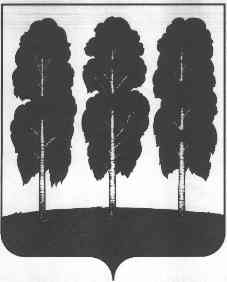 АДМИНИСТРАЦИЯ БЕРЕЗОВСКОГО РАЙОНАХАНТЫ-МАНСИЙСКОГО АВТОНОМНОГО ОКРУГА – ЮГРЫРАСПОРЯЖЕНИЕ от 28.09.2022                                                   	№ 598-рпгт. БерезовоО внесении изменений в распоряжение администрации Березовского района от 05 апреля 2022 года № 203-р «О развитии конкуренции в Березовском районе и признании утратившими силунекоторых муниципальных правовых актов администрации Березовского района»В соответствии с распоряжением Губернатора Ханты-Мансийского автономного округа - Югры от 1 августа 2019 года № 162-рг «О развитии конкуренции в Ханты-Мансийском автономном округе – Югре»:Внести в распоряжение администрации Березовского района от 05 апреля 2022 года № 203-р «О развитии конкуренции в Березовском районе и признании утратившими силу некоторых муниципальных правовых актов администрации Березовского района» следующие изменения:1.1. в подпункте 2.2 пункте 2 слова «отраслевые исполнительные органы государственной власти Ханты-Мансийского автономного округа – Югры» заменить словами «отраслевые исполнительные органы Ханты-Мансийского автономного округа – Югры»; 1.2. приложение 1 к распоряжению изложить в следующей редакции согласно приложению 1 к настоящему распоряжению;1.3. приложение 2 к распоряжению изложить в следующей редакции согласно приложению 2 к настоящему распоряжению.2. Разместить настоящее распоряжение на официальном веб-сайте органов местного самоуправления Березовского района. 3. Настоящее распоряжение вступает в силу после его подписания и распространяется на правоотношения, возникающие с 01.08.2022 года.Глава района                                                                                                  П.В. АртеевПриложение 1 к распоряжению администрации Березовского района от 28.09.2022 № 598-рПереченьтоварных рынков для содействия развитию конкуренции в Березовском районеРынок реализации сельскохозяйственной продукции.Рынок обработки древесины и производства изделий из дерева.Рынок добычи общераспространенных полезных ископаемых на участках недр местного значения.Рынок купли-продажи электроэнергии (мощности) на розничном рынке электрической энергии (мощности).Рынок теплоснабжения (производства тепловой энергии).Рынок услуг по сбору и транспортированию твердых коммунальных отходов.Рынок поставки сжиженного газа в баллонах.Рынок производства изделий из бетона.Рынок жилищного строительства (за исключением индивидуального жилищного строительства).Рынок строительства объектов капитального строительства, за исключением жилищного и дорожного строительства.Рынок дорожной деятельности (за исключением проектирования).Рынок архитектурно-строительного проектирования.Рынок вылова водных биоресурсов.Рынок переработки водных биоресурсов.Рынок услуг дополнительного образования детей.Рынок услуг отдыха и оздоровления детей.Рынок услуг розничной торговли лекарственными препаратами, медицинскими изделиями и сопутствующими товарами.Рынок благоустройства городской среды.Рынок выполнения работ по содержанию и текущему ремонту общего имущества собственников помещений в многоквартирном доме.Рынок оказания услуг по перевозке пассажиров автомобильным транспортом по муниципальным маршрутам регулярных перевозок (городской транспорт).Рынок оказания услуг по перевозке пассажиров и багажа легковым такси.Рынок услуг связи по предоставлению широкополосного доступа к сети Интернет.Рынок социальных услуг.Рынок ритуальных услуг.Рынок оказания услуг по ремонту автотранспортных средств.Рынок нефтепродуктов.Рынок наружной рекламы.Рынок легкой промышленности.Рынок услуг в сфере физической культуры и спорта.Рынок медицинских услуг.Рынок оказания услуг по перевозке пассажиров автомобильным транспортом по межмуниципальным маршрутам регулярных перевозок.Рынок услуг в сфере культуры.Рынок туристских услуг.Рынок сбора и заготовки пищевых лесных ресурсов.Рынок добычи и транспортировки природного газа.Рынок производства хлеба и хлебобулочных изделий.Рынок производства пищевых продуктов.Рынок производства мебели.Рынок водного транспорта.Рынок по предоставлению мест временного проживания.Рынок по предоставлению продуктов питания и напитков.Рынок разработки компьютерного программного обеспечения.Рынок операций с недвижимым имуществом.Рынок в области права и бухгалтерского учета.Рынок по ремонту компьютеров и коммуникационного оборудования.Приложение 2 к распоряжению администрации Березовского района от 28.09.2022 № 598-рРаздел I «Мероприятия по содействию развитию конкуренции на товарных рынках в Березовском районе»Раздел II. Системные мероприятия, направленные на развитие конкурентной среды Березовского районаРаздел III. Организационные мероприятияРаздел IV. Проведение мониторинга состояния и развития конкуренции на товарных рынках для содействия развитию конкуренции в Березовском районе Раздел V. Ключевые показатели развития конкуренции на товарных рынках Березовского района на 2022-2025 годыРаздел VI. Целевые показатели, на достижение которых направлены системные мероприятия «дорожной карты» Березовского района№ п/пНаименование мероприятияНаименование мероприятияОписание проблемы, на решение которой направлено мероприятиеКлючевое событие/результатСрокВид документаИсполнитель122345671.Рынок реализации сельскохозяйственной продукцииРынок реализации сельскохозяйственной продукцииРынок реализации сельскохозяйственной продукцииРынок реализации сельскохозяйственной продукцииРынок реализации сельскохозяйственной продукцииРынок реализации сельскохозяйственной продукцииРынок реализации сельскохозяйственной продукции1.1.Оказание содействия предприятиям в участии в выставочно-ярмарочных мероприятияхОказание содействия предприятиям в участии в выставочно-ярмарочных мероприятияхвыход на рынок новых хозяйствующих субъектовповышение экономической эффективности и конкурентоспособности хозяйствующих субъектов на рынке сельскохозяйственной продукции30 декабря 2022 года,30 декабря 2023 года,30 декабря 2024 года, 30 декабря 2025 годаинформация на официальном сайте органов местного самоуправления Березовского района (ссылка на официальный сайт исполнительного органа государственной власти автономного округа – Югры)Отдел по вопросам малочисленных народов Севера, природопользованию, с/х и экологии администрации Березовского района2.Рынок обработки древесины и производство изделий из дереваРынок обработки древесины и производство изделий из дереваРынок обработки древесины и производство изделий из дереваРынок обработки древесины и производство изделий из дереваРынок обработки древесины и производство изделий из дереваРынок обработки древесины и производство изделий из дереваРынок обработки древесины и производство изделий из дерева2.1.Оказание поддержки предприятиям лесопромышленного комплекса, осуществляющим деятельность по обработке древесины Оказание поддержки предприятиям лесопромышленного комплекса, осуществляющим деятельность по обработке древесины низкая конкурентоспособность производимой продукциисоздание условий для развития конкуренции на рынке лесопромышленной продукции30 декабря 2022 года,30 декабря 2023 года, 30 декабря 2024 года, 30 декабря 2025 годаинформация на официальном сайте органов местного самоуправления Березовского районаОтдел по вопросам малочисленных народов Севера, природопользованию, с/х и экологии администрации Березовского района, комитет по экономической политике администрации Березовского района 3.Рынок добычи общераспространенных полезных ископаемых на участках недр местного значенияРынок добычи общераспространенных полезных ископаемых на участках недр местного значенияРынок добычи общераспространенных полезных ископаемых на участках недр местного значенияРынок добычи общераспространенных полезных ископаемых на участках недр местного значенияРынок добычи общераспространенных полезных ископаемых на участках недр местного значенияРынок добычи общераспространенных полезных ископаемых на участках недр местного значенияРынок добычи общераспространенных полезных ископаемых на участках недр местного значения3.1.Мониторинг реестра участков нераспределенного фонда недр общераспространенных полезных ископаемых автономного округаМониторинг реестра участков нераспределенного фонда недр общераспространенных полезных ископаемых автономного округанедостаточное информирование о наличии участков нераспределенного фонда недр общераспространенных полезных ископаемыхповышение информированности претендентов на получение права пользования участками недр местного значения о наличии участков недр нераспределенного фонда30 декабря 2022 года,30 декабря 2023 года,30 декабря 2024 года,30 декабря 2025 годаинформация на официальном сайте органов местного самоуправления Березовского района(ссылка на официальный сайт исполнительного органа государственной власти автономного округа – Югры)Отдел по вопросам малочисленных народов Севера, природопользованию, с/х и экологии4.Рынок купли-продажи электроэнергии (мощности) на розничном рынке электрической энергии (мощности)Рынок купли-продажи электроэнергии (мощности) на розничном рынке электрической энергии (мощности)Рынок купли-продажи электроэнергии (мощности) на розничном рынке электрической энергии (мощности)Рынок купли-продажи электроэнергии (мощности) на розничном рынке электрической энергии (мощности)Рынок купли-продажи электроэнергии (мощности) на розничном рынке электрической энергии (мощности)Рынок купли-продажи электроэнергии (мощности) на розничном рынке электрической энергии (мощности)Рынок купли-продажи электроэнергии (мощности) на розничном рынке электрической энергии (мощности)4.1.Предоставление субсидии на возмещение недополученных доходов организациям, осуществляющим реализацию электрической энергии населению и приравненным к ним категориям потребителей, предприятиям, жилищно-коммунального, агропромышленного комплексов, субъектом малого предпринимательства, организациям бюджетной сферы в зоне децентрализованного электроснабжения Березовского района по социально ориентированным тарифамПредоставление субсидии на возмещение недополученных доходов организациям, осуществляющим реализацию электрической энергии населению и приравненным к ним категориям потребителей, предприятиям, жилищно-коммунального, агропромышленного комплексов, субъектом малого предпринимательства, организациям бюджетной сферы в зоне децентрализованного электроснабжения Березовского района по социально ориентированным тарифамвысокая стоимость услуг по предоставлению электрической энергиисоздание равных условий для участников рынка расположенных в зоне децентрализованного электроснабжения Березовского района 30 декабря 2022 года,30 декабря 2023 года,30 декабря 2024 года,30 декабря 2025 годаинформация в Департамент жилищно-коммунального комплекса и энергетики Ханты-Мансийского автономного округа – ЮгрыУправление по жилищно-коммунальному хозяйству администрации Березовского района5.Рынок теплоснабжения (производство тепловой энергии)Рынок теплоснабжения (производство тепловой энергии)Рынок теплоснабжения (производство тепловой энергии)Рынок теплоснабжения (производство тепловой энергии)Рынок теплоснабжения (производство тепловой энергии)Рынок теплоснабжения (производство тепловой энергии)Рынок теплоснабжения (производство тепловой энергии)5.1.Капитальный ремонт (с заменой) систем газораспределения, теплоснабжения, водоснабжения и водоотведения, в том числе с применением композитных материаловКапитальный ремонт (с заменой) систем газораспределения, теплоснабжения, водоснабжения и водоотведения, в том числе с применением композитных материаловвысокий уровень износа инженерных сетей коммунального комплекса Березовского районасохранение эксплуатационных свойств инженерных сетей коммунального комплекса30 декабря 2022 года,30 декабря 2023 года,30 декабря 2024 года,30 декабря 2025 годаинформация в Департамент жилищно-коммунального комплекса и энергетики Ханты-Мансийского автономного округа – ЮгрыУправление по жилищно-коммунальному хозяйству администрации Березовского района6.Рынок услуг по сбору и транспортированию твердых коммунальных отходовРынок услуг по сбору и транспортированию твердых коммунальных отходовРынок услуг по сбору и транспортированию твердых коммунальных отходовРынок услуг по сбору и транспортированию твердых коммунальных отходовРынок услуг по сбору и транспортированию твердых коммунальных отходовРынок услуг по сбору и транспортированию твердых коммунальных отходовРынок услуг по сбору и транспортированию твердых коммунальных отходов6.1.Оказание информационно-консультативной помощи хозяйствующим субъектам, осуществляющим деятельность по транспортированию твердых коммунальных отходов (далее - ТКО)Оказание информационно-консультативной помощи хозяйствующим субъектам, осуществляющим деятельность по транспортированию твердых коммунальных отходов (далее - ТКО)наличие потребности у хозяйствующих субъектов в информировании о требованиях законодательства по осуществлению деятельности в области ТКОразвитие конкуренции на рынке транспортирования ТКО30 декабря 2022 года,30 декабря 2023 года,30 декабря 2024 года,30 декабря 2025 годаинформация на официальном сайте органов местного самоуправления Березовского района(ссылка на официальный сайт исполнительного органа государственной власти автономного округа – Югры)Управление по жилищно-коммунальному хозяйству администрацииБерезовского района7.Рынок поставки сжиженного газа в баллонахРынок поставки сжиженного газа в баллонахРынок поставки сжиженного газа в баллонахРынок поставки сжиженного газа в баллонахРынок поставки сжиженного газа в баллонахРынок поставки сжиженного газа в баллонахРынок поставки сжиженного газа в баллонах7.1.Обеспечение населения Березовского района сжиженным газом в баллонах для пищеприготовления по социально- ориентированным розничным ценамОбеспечение населения Березовского района сжиженным газом в баллонах для пищеприготовления по социально- ориентированным розничным ценамнедостаточное удовлетворение населения услугами газоснабженияобеспечение потребности населения сжиженным газом в баллонах30 декабря2022 года,30 декабря2023 года,30 декабря2024 года,30 декабря 2025 годаинформация в Департамент жилищно-коммунального комплекса и энергетики Ханты-Мансийского автономного округа – ЮгрыУправление по жилищно-коммунальному хозяйству администрации Березовского района8.Рынок производства изделий из бетонаРынок производства изделий из бетонаРынок производства изделий из бетонаРынок производства изделий из бетонаРынок производства изделий из бетонаРынок производства изделий из бетонаРынок производства изделий из бетона8.1.Оказание информационно-консультативной поддержки хозяйствующим субъектам, осуществляющим деятельность по производству бетона и изделий из бетонаОказание информационно-консультативной поддержки хозяйствующим субъектам, осуществляющим деятельность по производству бетона и изделий из бетонаналичие потребности у хозяйствующих субъектов в информации о потребителях изделий из бетонаразвитие конкуренции на рынке производства изделий из бетона30 декабря2022 года,30 декабря2023 года,30 декабря2024 года,30 декабря 2025 годаинформация на официальном сайте Департамента промышленности Ханты-Мансийского автономного округа - ЮгрыКомитет по экономической политике администрации Березовского района8.2.Информирование хозяйствующих субъектов о возможности получения государственной поддержкиИнформирование хозяйствующих субъектов о возможности получения государственной поддержкинедостаточная информированность организаций частной формы собственности о реализуемых в автономном округе мерах государственной поддержкистимулирование спроса на готовуюпродукцию30 декабря2022 года,30 декабря2023 года,30 декабря2024 года,30 декабря 2025 годаинформация на официальном сайте Департамента промышленности Ханты-Мансийского автономного округа - Югры, на официальном сайте Фонда развития Ханты-Мансийского автономного округа -ЮгрыКомитет по экономической политике администрации Березовского района9.Рынок жилищного строительства (за исключением индивидуального жилищного строительства)Рынок жилищного строительства (за исключением индивидуального жилищного строительства)Рынок жилищного строительства (за исключением индивидуального жилищного строительства)Рынок жилищного строительства (за исключением индивидуального жилищного строительства)Рынок жилищного строительства (за исключением индивидуального жилищного строительства)Рынок жилищного строительства (за исключением индивидуального жилищного строительства)Рынок жилищного строительства (за исключением индивидуального жилищного строительства)9.1.Выдача разрешений на строительство (за исключением случаев, предусмотренных Градостроительным кодексом РФ) при осуществлении строительства, реконструкции объекта капитального строительства на территории Березовского районаВыдача разрешений на строительство (за исключением случаев, предусмотренных Градостроительным кодексом РФ) при осуществлении строительства, реконструкции объекта капитального строительства на территории Березовского районанизкая информированность участников градостроительных отношений о порядке получения муниципальных услуг в сфере градостроительстваснижение сроков получения разрешений на строительство и ввод объекта в эксплуатацию30 декабря 2022 года,30 декабря 2023 года,30 декабря 2024 года,30 декабря 2025 годаинформация на официальном веб-сайте органов местного самоуправления Березовского районаОтдел архитектуры и градостроительства администрации Березовского района9.2.Обеспечение инженерной инфраструктурой земельных участков, предоставляемых для жилищного строительстваОбеспечение инженерной инфраструктурой земельных участков, предоставляемых для жилищного строительствасущественные капитальные затраты застройщика на обеспечение земельных участков инженерной инфраструктуройсокращение затрат застройщиков на строительство инженерной инфраструктуры30 декабря 2022 года,30 декабря 2023 года,30 декабря 2024 года, 30 декабря 2025 годаинформация на официальном веб-сайте органов местного самоуправления Березовского районаМКУ «Управление капитального строительства и ремонта Березовского района», Управление по жилищно-коммунальному хозяйству администрации Березовского района 10.Рынок строительства объектов капитального строительства, за исключением жилищного и дорожного строительстваРынок строительства объектов капитального строительства, за исключением жилищного и дорожного строительстваРынок строительства объектов капитального строительства, за исключением жилищного и дорожного строительстваРынок строительства объектов капитального строительства, за исключением жилищного и дорожного строительстваРынок строительства объектов капитального строительства, за исключением жилищного и дорожного строительстваРынок строительства объектов капитального строительства, за исключением жилищного и дорожного строительстваРынок строительства объектов капитального строительства, за исключением жилищного и дорожного строительства10.1.Обеспечение предоставления муниципальных услуг по выдаче разрешения на строительство, а также разрешения на ввод объекта в эксплуатацию исключительно в электронном видеОбеспечение предоставления муниципальных услуг по выдаче разрешения на строительство, а также разрешения на ввод объекта в эксплуатацию исключительно в электронном виденаличие рисков по соблюдению законодательства при оказании услуг в сфере строительстваснижение административной нагрузки при прохождении процедур в сфере строительства30 декабря 2022 года,30 декабря 2023 года,30 декабря 2024 года,30 декабря 2025 годаинформация на официальном веб-сайте органов местного самоуправления Березовского районаОтдел архитектуры и градостроительства администрации Березовского района10.2.Обеспечение опубликования и актуализации административных регламентов предоставления государственных (муниципальных) услуг по выдаче градостроительного плана земельного участка, разрешения на строительство и разрешения на ввод объекта в эксплуатациюОбеспечение опубликования и актуализации административных регламентов предоставления государственных (муниципальных) услуг по выдаче градостроительного плана земельного участка, разрешения на строительство и разрешения на ввод объекта в эксплуатациюнедостаточный уровень информированности хозяйствующих субъектовповышение информированности хозяйствующих субъектов, осуществляющих деятельность на данном рынке30 декабря 2022 года,30 декабря 2023 года,30 декабря 2024 года,30 декабря 2025 годаинформация на официальном веб-сайте органов местного самоуправления Березовского районаОтдел архитектуры и градостроительства администрации Березовского района11.Рынок дорожной деятельности (за исключением проектирования)Рынок дорожной деятельности (за исключением проектирования)Рынок дорожной деятельности (за исключением проектирования)Рынок дорожной деятельности (за исключением проектирования)Рынок дорожной деятельности (за исключением проектирования)Рынок дорожной деятельности (за исключением проектирования)Рынок дорожной деятельности (за исключением проектирования)11.1.Проведение ремонтных работ автомобильных дорог общего пользования местного значения по итогам проведения открытых аукционов в электронном видеПроведение ремонтных работ автомобильных дорог общего пользования местного значения по итогам проведения открытых аукционов в электронном видеувеличение протяженности дорог, не отвечающих нормативным требованиямувеличение доли автомобильных дорог соответствующих нормативным требованиям30 декабря 2022 года,30 декабря 2023 года,30 декабря 2024 года,30 декабря 2025 годаинформация на официальном веб-сайте органов местного самоуправления Березовского районаОтдел транспорта администрации Березовского района11.2.Утверждение (актуализация) комплексной схемы организации дорожного движенияУтверждение (актуализация) комплексной схемы организации дорожного движениярост автомобилизацииувеличение пропускной способности улично-дорожной сети30 декабря 2022 года,30 декабря 2023 года,30 декабря 2024 года, 30 декабря 2025 годаправовые акты органов местного самоуправления администрации Березовского районаОтдел транспорта администрации Березовского района12.Рынок архитектурно-строительного проектированияРынок архитектурно-строительного проектированияРынок архитектурно-строительного проектированияРынок архитектурно-строительного проектированияРынок архитектурно-строительного проектированияРынок архитектурно-строительного проектированияРынок архитектурно-строительного проектирования12.1.Оказание методической и информационно-консультативной помощи участникам рынкаОказание методической и информационно-консультативной помощи участникам рынканизкая информированность участников рынка в сфере проектированияразвитие сектора частных организаций, осуществляющих деятельность на рынке30 декабря 2022 года,30 декабря 2023 года,30 декабря 2024 года,30 декабря 2025 годаинформация на официальном веб-сайте органов местного самоуправления Березовского районаОтдел архитектуры и градостроительства администрации Березовского района, 13.Рынок вылова водных биоресурсовРынок вылова водных биоресурсовРынок вылова водных биоресурсовРынок вылова водных биоресурсовРынок вылова водных биоресурсовРынок вылова водных биоресурсовРынок вылова водных биоресурсов13.1.Размещение информации о рыболовных участкахРазмещение информации о рыболовных участкахнедостаточная информированность организаций частной формы собственностиповышение информированности организаций частной формы собственности30 декабря 2022 года,30 декабря 2023 года,30 декабря 2024 года, 30 декабря 2025 годаинформация на официальном сайте органов местного самоуправления Березовского района(ссылка на официальный сайт исполнительного органа государственной власти автономного округа – Югры)Отдел по вопросам малочисленных народов Севера, природопользованию, с/х и экологии администрации Березовского района13.2.Размещение информации о заключении договоров пользования водными биологическими ресурсами, общий допустимый улов которых не устанавливаетсяРазмещение информации о заключении договоров пользования водными биологическими ресурсами, общий допустимый улов которых не устанавливаетсянедостаточная информированность организаций частной формы собственностидоступность информации о ежегодном заключении договоров пользования водными биологическими ресурсами, общий допустимый улов которых не устанавливается30 декабря 2022 года,30 декабря 2023 года,30 декабря 2024 года, 30 декабря 2025 годаинформация на официальном сайте органов местного самоуправления Березовского района(ссылка на официальный сайт исполнительного органа государственной власти автономного округа – Югры)Отдел по вопросам малочисленных народов Севера, природопользованию, с/х и экологии администрации Березовского района14.Рынок переработки водных биоресурсовРынок переработки водных биоресурсовРынок переработки водных биоресурсовРынок переработки водных биоресурсовРынок переработки водных биоресурсовРынок переработки водных биоресурсовРынок переработки водных биоресурсов14.1.Оказание содействия предприятиям, занимающимся переработкой водных биоресурсов по участию в выставках и (или) ярмаркахОказание содействия предприятиям, занимающимся переработкой водных биоресурсов по участию в выставках и (или) ярмаркахнедостаточная информированность организаций частной формы собственности о выставках и ярмаркахповышение удовлетворенности потребителей за счет расширения ассортимента товаров, производимых рыбохозяйственным комплексом, повышения их качества и снижения цен30 декабря 2022 года,30 декабря 2023 года,30 декабря 2024 года, 30 декабря 2025 годаинформация на официальном веб-сайте органов местного самоуправления Березовского районаОтдел по вопросам малочисленных народов Севера, природопользованию, с/х и экологии администрации Березовского района14.2.Финансовая поддержка хозяйствующих субъектов в рамках муниципальной программы на развитие рыбохозяйственного комплексаФинансовая поддержка хозяйствующих субъектов в рамках муниципальной программы на развитие рыбохозяйственного комплексаслабые темпы развития отраслиразвитие сектора частных организаций, осуществляющих деятельность 30 декабря 2022 года,30 декабря 2023 года,30 декабря 2024 года, 30 декабря 2025 годаинформация на официальном веб-сайте органов местного самоуправления Березовского районаОтдел по вопросам малочисленных народов Севера, природопользованию, с/х и экологии администрации Березовского района15.Рынок услуг дополнительного образования детейРынок услуг дополнительного образования детейРынок услуг дополнительного образования детейРынок услуг дополнительного образования детейРынок услуг дополнительного образования детейРынок услуг дополнительного образования детейРынок услуг дополнительного образования детей15.1.Актуализация реестра негосударственных (немуниципальных) (частных) организаций, осуществляющих образовательную деятельность по реализации дополнительных общеразвивающих программАктуализация реестра негосударственных (немуниципальных) (частных) организаций, осуществляющих образовательную деятельность по реализации дополнительных общеразвивающих программнедостаточность информации о системе предоставления услуг по реализации дополнительных общеразвивающих программорганизация мониторинга негосударственных организаций, осуществляющих образовательную деятельность по реализации дополнительных общеразвивающих программ, информированность населения и поставщиков об услугах в сфере дополнительного образования30 декабря 2022 года,30 декабря 2023 года,30 декабря 2024 года, 30 декабря 2025 годаинформация в реестре в автоматизированной информационной системе "ПФДО" - региональном навигаторе дополнительного образованияКомитет образования администрации Березовского района15.2.Реализация комплекса мер, направленных на формирование современных управленческих и организационно-экономических механизмов в системе дополнительного образования детей, в части реализации модели персонифицированного финансирования дополнительного образования детейРеализация комплекса мер, направленных на формирование современных управленческих и организационно-экономических механизмов в системе дополнительного образования детей, в части реализации модели персонифицированного финансирования дополнительного образования детейзакрепление гарантий на получение дополнительного образования для детей в возрасте от 5 до 18 лет, развитие негосударственного сектора в сфере дополнительного образования детейобеспечение равного доступа к участию в системе персонифицированного финансирования дополнительного образования детей образовательных организаций всех форм собственности и индивидуальных предпринимателей (за исключением финансирования дополнительного образования в детских школах искусств)30 декабря 2022 года,30 декабря 2023 года,30 декабря 2024 года, 30 декабря 2025 годаинформация на официальном веб-сайте органов местного самоуправления Березовского районаКомитет образования администрации Березовского района16.Рынок услуг отдыха и оздоровления детейРынок услуг отдыха и оздоровления детейРынок услуг отдыха и оздоровления детейРынок услуг отдыха и оздоровления детейРынок услуг отдыха и оздоровления детейРынок услуг отдыха и оздоровления детейРынок услуг отдыха и оздоровления детей16.1.Обеспечение детей услугами отдыха и оздоровления организациями частной формы собственности за счет средств бюджета автономного округа Обеспечение детей услугами отдыха и оздоровления организациями частной формы собственности за счет средств бюджета автономного округа недостаточное участие негосударственных (немуниципальных) организаций в предоставлении услуг по отдыху и оздоровлению детейразвитие конкуренции в сфере услуг отдыха и оздоровления детей30 декабря 2022 года,30 декабря 2023 года,30 декабря 2024 года, 30 декабря 2025 годаинформация на официальном веб-сайте органов местного самоуправления Березовского районаКомитет спорта и молодежной политики администрации Березовского района16.2.Оказание консультативной и методической помощи негосударственным (немуниципальным) организациям, предоставляющим услуги по организации отдыха и оздоровления детейОказание консультативной и методической помощи негосударственным (немуниципальным) организациям, предоставляющим услуги по организации отдыха и оздоровления детейналичие потребности у представителей негосударственного (немуниципального) сектора в организационно-консультативной и информационно-методической помощи по организации предоставления услуг отдыха и оздоровления детейразвитие сектора негосударственных (немуниципальных) организаций отдыха детей и их оздоровления30 декабря 2022 года,30 декабря 2023 года,30 декабря 2024 года, 30 декабря 2025 годаинформация на официальном веб-сайте органов местного самоуправления Березовского районаКомитет спорта и молодежной политики администрации Березовского района16.3.Формирование открытого реестра организаций отдыха и оздоровления, расположенных на территории Березовского района, и размещение его в открытом доступеФормирование открытого реестра организаций отдыха и оздоровления, расположенных на территории Березовского района, и размещение его в открытом доступенесоблюдение организациями отдыха и оздоровления детей требований, установленных нормативными правовыми актами Российской Федерации иавтономного округаповышение уровня информированности организаций и населения30 декабря 2022 года,30 декабря 2023 года,30 декабря 2024 года, 30 декабря 2025 годаинформация на официальном веб-сайте органов местного самоуправления Березовского районаКомитет спорта и молодежной политики администрации Березовского района17.Рынок услуг розничной торговли лекарственными препаратами, медицинскими изделиями и сопутствующими товарамиРынок услуг розничной торговли лекарственными препаратами, медицинскими изделиями и сопутствующими товарамиРынок услуг розничной торговли лекарственными препаратами, медицинскими изделиями и сопутствующими товарамиРынок услуг розничной торговли лекарственными препаратами, медицинскими изделиями и сопутствующими товарамиРынок услуг розничной торговли лекарственными препаратами, медицинскими изделиями и сопутствующими товарамиРынок услуг розничной торговли лекарственными препаратами, медицинскими изделиями и сопутствующими товарамиРынок услуг розничной торговли лекарственными препаратами, медицинскими изделиями и сопутствующими товарами17.1.Ведение перечня объектов муниципальной собственности, передача которых возможна по договорам аренды с обязательством сохранения целевого назначения и использования объектаВедение перечня объектов муниципальной собственности, передача которых возможна по договорам аренды с обязательством сохранения целевого назначения и использования объектанедостаток обеспеченности инфраструктурыпривлечение субъектов предпринимательства в сферу предоставления услуг розничной торговли лекарственными препаратами, медицинскими изделиями и сопутствующими товарами30 декабря2022 года,30 декабря2023 года,30 декабря2024 года, 30 декабря 2025 годаинформация на официальном веб-сайте органов местного самоуправления Березовского районаКомитет по земельным ресурсам и управлению муниципальным имуществом администрации Березовского района18.Рынок благоустройства городской средыРынок благоустройства городской средыРынок благоустройства городской средыРынок благоустройства городской средыРынок благоустройства городской средыРынок благоустройства городской средыРынок благоустройства городской среды18.1.Реализация мероприятий по благоустройству общественных территорий муниципальных образований, нуждающихся в благоустройстве по итогам проведенной инвентаризацииРеализация мероприятий по благоустройству общественных территорий муниципальных образований, нуждающихся в благоустройстве по итогам проведенной инвентаризациинеобходимость приведения общественных территорий в надлежащее состояниесоздание условий для развития конкуренции на рынке благоустройства городской среды30 декабря2022 года,30 декабря2023 года,30 декабря2024 года, 30 декабря 2025 годаинформация на официальном веб-сайте органов местного самоуправления Березовского районаУправление по жилищно-коммунальному хозяйству администрации Березовского района19.Рынок выполнения работ по содержанию и текущему ремонту общего имущества собственников помещений в многоквартирном домеРынок выполнения работ по содержанию и текущему ремонту общего имущества собственников помещений в многоквартирном домеРынок выполнения работ по содержанию и текущему ремонту общего имущества собственников помещений в многоквартирном домеРынок выполнения работ по содержанию и текущему ремонту общего имущества собственников помещений в многоквартирном домеРынок выполнения работ по содержанию и текущему ремонту общего имущества собственников помещений в многоквартирном домеРынок выполнения работ по содержанию и текущему ремонту общего имущества собственников помещений в многоквартирном домеРынок выполнения работ по содержанию и текущему ремонту общего имущества собственников помещений в многоквартирном доме19.1.Проведение информационно-разъяснительной кампании, направленной на информирование собственников помещений в многоквартирных домах и организаций, оказывающих услуги по содержанию и текущему ремонту общего имущества в многоквартирных домах, об их правах и обязанностях в сфере обслуживания жилищного фондаПроведение информационно-разъяснительной кампании, направленной на информирование собственников помещений в многоквартирных домах и организаций, оказывающих услуги по содержанию и текущему ремонту общего имущества в многоквартирных домах, об их правах и обязанностях в сфере обслуживания жилищного фонданизкая активность собственников помещений в многоквартирных домах в решении вопросов содержания общего имуществасоздание условий для развития конкуренции на рынке обслуживания жилищного фонда30 декабря2022 года,30 декабря2023 года,30 декабря2024 года, 30 декабря 2025 годаинформация на официальном веб-сайте органов местного самоуправления Березовского районаУправление по жилищно-коммунальному хозяйству администрации Березовского района20.Рынок оказания услуг по перевозке пассажиров автомобильным транспортом по муниципальным маршрутам регулярных перевозок (городской транспорт)Рынок оказания услуг по перевозке пассажиров автомобильным транспортом по муниципальным маршрутам регулярных перевозок (городской транспорт)Рынок оказания услуг по перевозке пассажиров автомобильным транспортом по муниципальным маршрутам регулярных перевозок (городской транспорт)Рынок оказания услуг по перевозке пассажиров автомобильным транспортом по муниципальным маршрутам регулярных перевозок (городской транспорт)Рынок оказания услуг по перевозке пассажиров автомобильным транспортом по муниципальным маршрутам регулярных перевозок (городской транспорт)Рынок оказания услуг по перевозке пассажиров автомобильным транспортом по муниципальным маршрутам регулярных перевозок (городской транспорт)Рынок оказания услуг по перевозке пассажиров автомобильным транспортом по муниципальным маршрутам регулярных перевозок (городской транспорт)20.1.Организация и проведение открытых конкурсов (электронных аукционов) по муниципальным маршрутам регулярных перевозок в границах муниципального образованияОрганизация и проведение открытых конкурсов (электронных аукционов) по муниципальным маршрутам регулярных перевозок в границах муниципального образованиянедостаточность регулярного транспортного сообщениясоздание условий для развития конкуренции на рынке услуг перевозок пассажиров наземным транспортом30 декабря 2022 года,30 декабря 2023 года,30 декабря 2024 года, 30 декабря 2025 годаинформация на официальном веб-сайте органов местного самоуправления Березовского районаОтдел транспорта администрации Березовского района20.2.Информирование населения о работе пассажирского автомобильного транспортаИнформирование населения о работе пассажирского автомобильного транспортанизкий уровень информированности населения о работе пассажирского автомобильного транспортаповышение информированности населения по вопросам организации регулярных перевозок пассажиров автомобильным транспортом 30 декабря 2022 года,30 декабря 2023 года,30 декабря 2024 года, 30 декабря 2025 годаинформация на официальном веб-сайте органов местного самоуправления Березовского районаОтдел транспорта администрации Березовского района21.Рынок оказания услуг по перевозке пассажиров и багажа легковым таксиРынок оказания услуг по перевозке пассажиров и багажа легковым таксиРынок оказания услуг по перевозке пассажиров и багажа легковым таксиРынок оказания услуг по перевозке пассажиров и багажа легковым таксиРынок оказания услуг по перевозке пассажиров и багажа легковым таксиРынок оказания услуг по перевозке пассажиров и багажа легковым таксиРынок оказания услуг по перевозке пассажиров и багажа легковым такси21.1.Мониторинг выданных разрешений на осуществление деятельности по перевозке пассажиров и багажаМониторинг выданных разрешений на осуществление деятельности по перевозке пассажиров и багажавыход на рынок Березовского района новых хозяйствующих субъектовповышение качества обслуживания населения легковым такси30 декабря 2022 года,30 декабря 2023 года,30 декабря 2024 года,30 декабря 2025 годаинформация на официальном веб-сайте органов местного самоуправления Березовского района (ссылка на официальный сайт Гостехнадзора Югры»)Отдел транспорта администрации Березовского района22.Рынок услуг связи по предоставлению широкополосного доступа к сети ИнтернетРынок услуг связи по предоставлению широкополосного доступа к сети ИнтернетРынок услуг связи по предоставлению широкополосного доступа к сети ИнтернетРынок услуг связи по предоставлению широкополосного доступа к сети ИнтернетРынок услуг связи по предоставлению широкополосного доступа к сети ИнтернетРынок услуг связи по предоставлению широкополосного доступа к сети ИнтернетРынок услуг связи по предоставлению широкополосного доступа к сети Интернет22.1.Содействие в реализации планируемых операторами (предприятиями) связи проектов развития связи на основе широкополосного доступа к информационно-телекоммуникационной сети Интернет в интересах жителей труднодоступных и отдаленных населенных пунктов Березовского районаСодействие в реализации планируемых операторами (предприятиями) связи проектов развития связи на основе широкополосного доступа к информационно-телекоммуникационной сети Интернет в интересах жителей труднодоступных и отдаленных населенных пунктов Березовского районавысокий уровень цифрового неравенства между населенными пунктамимуниципального образования в использовании ИКТ в домашних хозяйствахсоздание условий для развития конкуренции на рынке услуг широкополосного доступа в сеть Интернет30 декабря 2022 года,30 декабря 2023 года,30 декабря 2024 года,30 декабря 2025 годаинформация на официальном веб-сайте органов местного самоуправления Березовского районаОтдел информатизации, защиты информации и связи администрации Березовского района22.2.Рассмотрение вопросов, связанных с размещением инфраструктуры связи в населенных пунктах, на заседаниях рабочей группы по развитию конкуренции на рынке услуг связипри участии операторов связи (по согласованию) в случае поступления жалоб операторов связи по проблемам размещения объектов связиРассмотрение вопросов, связанных с размещением инфраструктуры связи в населенных пунктах, на заседаниях рабочей группы по развитию конкуренции на рынке услуг связипри участии операторов связи (по согласованию) в случае поступления жалоб операторов связи по проблемам размещения объектов связинеравномерная обеспеченностьнаселенных пунктов муниципального образования поставщиками услуг ШПДувеличение количества объектов инфраструктуры по предоставлению сигнала связи30 декабря 2022 года,30 декабря 2023 года,30 декабря 2024 года,30 декабря 2025 годаинформация на официальном веб-сайте органов местного самоуправления Березовского района (протоколы заседаний рабочей группы по развитию конкуренции на рынке услуг связи в Березовском районе)Отдел информатизации, защиты информации и связи администрации Березовского района23.Рынок социальных услугРынок социальных услугРынок социальных услугРынок социальных услугРынок социальных услугРынок социальных услугРынок социальных услуг23.1.Формирование и развитие системы персонифицированного финансирования услуг путем предоставления сертификатов негосударственным организациям, в том числе социально ориентированным некоммерческим организациям, на оплату услугФормирование и развитие системы персонифицированного финансирования услуг путем предоставления сертификатов негосударственным организациям, в том числе социально ориентированным некоммерческим организациям, на оплату услугсложившийся стереотип, что предоставление социальных услуг - сфера деятельности государствасоздание условий для привлечения негосударственных организаций, в том числе социально ориентированных некоммерческих организаций, в сферу оказания социальных услуг30 декабря 2022 года,30 декабря 2023 года,30 декабря 2024 года,30 декабря 2025 годаинформация на официальном сайте Департамента социального развития Ханты-Мансийского автономного округа - ЮгрыКомитет по экономической политике администрации Березовского района, Управление социальной защиты населения по Березовскому району (по согласованию) 23.2.Предоставление компенсации негосударственным поставщикам социальных услуг, включенным в Реестр поставщиков социальных услуг Березовского района (за предоставленные социальные услуги)Предоставление компенсации негосударственным поставщикам социальных услуг, включенным в Реестр поставщиков социальных услуг Березовского района (за предоставленные социальные услуги)сложившийся стереотип, что предоставление социальных услуг - сфера деятельности государстваобеспечение возможности участия в оказании социальных услуг негосударственным организациям на недискриминационной основе30 декабря 2022 года,30 декабря 2023 года,30 декабря 2024 года,30 декабря 2025 годаинформация на официальном сайте Департамента социального развития Ханты-Мансийского автономного округа - ЮгрыКомитет по экономической политике администрации Березовского района, Управление социальной защиты населения по Березовскому району (по согласованию)24.Рынок ритуальных услугРынок ритуальных услугРынок ритуальных услугРынок ритуальных услугРынок ритуальных услугРынок ритуальных услугРынок ритуальных услуг24.1.Ведение реестра участников рынка с указанием перечня предоставляемых ритуальных услуг, в том числе гарантированного перечня услуг по погребениюВедение реестра участников рынка с указанием перечня предоставляемых ритуальных услуг, в том числе гарантированного перечня услуг по погребениюнедостаточное обеспечение прозрачности деятельности участников рынкаповышение информированности населения об организациях, предоставляющих гарантированный перечень услуг по погребению и иные ритуальные услуги30 декабря 2022 года,30 декабря 2023 года,30 декабря 2024 года,30 декабря 2025 годаинформация на официальном веб-сайте органов местного самоуправления Березовского районаУправление по жилищно-коммунальному хозяйству администрации Березовского района24.2.Ведение (актуализация) на официальном сайте органа местного самоуправления специализированного раздела (вкладка) «Ритуальные услуги»Ведение (актуализация) на официальном сайте органа местного самоуправления специализированного раздела (вкладка) «Ритуальные услуги»недостаточное информирование населения об услугах на рынкесоздание условий для развития конкуренции на рынке, обеспечение доступа потребителей к информации о перечне и стоимости предоставляемых участниками рынка ритуальных услуг30 декабря 2022 года,30 декабря 2023 года,30 декабря 2024 года,30 декабря 2025 годаинформация на официальном веб-сайте органов местного самоуправления Березовского районаУправление по жилищно-коммунальному хозяйству администрации Березовского района25.Рынок оказания услуг по ремонту автотранспортных средствРынок оказания услуг по ремонту автотранспортных средствРынок оказания услуг по ремонту автотранспортных средствРынок оказания услуг по ремонту автотранспортных средствРынок оказания услуг по ремонту автотранспортных средствРынок оказания услуг по ремонту автотранспортных средствРынок оказания услуг по ремонту автотранспортных средств25.1Оказание методической, консультативной, финансовой и имущественной помощи субъектам предпринимательства, осуществляющим (планирующим осуществлять) деятельность Оказание методической, консультативной, финансовой и имущественной помощи субъектам предпринимательства, осуществляющим (планирующим осуществлять) деятельность недостаточная информированность хозяйствующих субъектов о регулировании деятельности на товарном рынкеповышение информированности хозяйствующих субъектов30 декабря 2022 года,30 декабря 2023 года,30 декабря 2024 года,30 декабря 2025 годаинформация на официальном веб-сайте органов местного самоуправления Березовского районаКомитет по экономической политике администрации Березовского района26.Рынок нефтепродуктовРынок нефтепродуктовРынок нефтепродуктовРынок нефтепродуктовРынок нефтепродуктовРынок нефтепродуктовРынок нефтепродуктов26.1Предоставление земельных участков, предназначенных для строительства автозаправочных станций по заявлению хозяйствующего субъектаПредоставление земельных участков, предназначенных для строительства автозаправочных станций по заявлению хозяйствующего субъектаограниченная доступность автозаправочных станций в удаленных населенных пунктах создание условий для увеличения количества автозаправочных станций в удаленных населенных пунктах30 декабря 2022 года,30 декабря 2023 года,30 декабря 2024 года,30 декабря 2025 годаинформация на официальном веб-сайте органов местного самоуправления Березовского районаОтдел по земельным ресурсам администрации Березовского района26.2Ежедневный мониторинг уровня ценовой конкуренции на розничном рынке автомобильного топлива (информация о средних розничных ценах автомобильного топлива в разрезе хозяйствующих субъектов Березовского района)Ежедневный мониторинг уровня ценовой конкуренции на розничном рынке автомобильного топлива (информация о средних розничных ценах автомобильного топлива в разрезе хозяйствующих субъектов Березовского района)риск установления и поддержания цен по согласованию между хозяйствующими субъектами, осуществляющими продажу автомобильного топливасоздание условий для увеличения количества автозаправочных станций в удаленных населенных пунктах и на отдельных участках автомобильных дорог30 декабря 2022 года,30 декабря 2023 года,30 декабря 2024 года,30 декабря 2025 годаинформация в бюджетное учреждение автономного округа "Региональный аналитический центр"Комитет по экономической политике администрации Березовского района27.Рынок наружной рекламыРынок наружной рекламыРынок наружной рекламыРынок наружной рекламыРынок наружной рекламыРынок наружной рекламыРынок наружной рекламы27.1Наличие (актуализация) схем размещения рекламных конструкцийНаличие (актуализация) схем размещения рекламных конструкцийнедостаточная информированность хозяйствующих субъектовоткрытый доступ для хозяйствующих субъектов30 декабря 2022 года,30 декабря 2023 года,30 декабря 2024 года,30 декабря 2025 годаинформация на официальном веб-сайте органов местного самоуправления Березовского районаОтдел архитектуры и градостроительства администрации Березовского района27.2Размещение на официальном сайте органов местного самоуправления правовых актов в сфере наружной рекламыРазмещение на официальном сайте органов местного самоуправления правовых актов в сфере наружной рекламынедостаточная информированность организаций частной формы собственности о правовом регулировании сферы наружной рекламыповышение уровня правовой грамотности хозяйствующих субъектов, осуществляющих деятельность в сфере наружной рекламы30 декабря 2022 года,30 декабря 2023 года,30 декабря 2024 года,30 декабря 2025 годаинформация на официальном веб-сайте органов местного самоуправления Березовского районаОтдел архитектуры и градостроительства администрации Березовского района28.Рынок легкой промышленностиРынок легкой промышленностиРынок легкой промышленностиРынок легкой промышленностиРынок легкой промышленностиРынок легкой промышленностиРынок легкой промышленности28.1Обеспечение возможности и равных условий хозяйствующим субъектам для участия в региональных и межрегиональных выставках-ярмарках Обеспечение возможности и равных условий хозяйствующим субъектам для участия в региональных и межрегиональных выставках-ярмарках недостаточная информированность организаций частной формы собственности о выставках и ярмаркахповышение экономической эффективности и конкурентоспособности хозяйствующих субъектов30 декабря 2022 года,30 декабря 2023 года,30 декабря 2024 года,30 декабря 2025 годаинформация на официальном веб-сайте органов местного самоуправления Березовского района(ссылка на официальный сайт исполнительного органа государственной власти автономного округа – Югры)Комитет по экономической политике администрации Березовского района29.Рынок услуг в сфере физической культуры и спортаРынок услуг в сфере физической культуры и спортаРынок услуг в сфере физической культуры и спортаРынок услуг в сфере физической культуры и спортаРынок услуг в сфере физической культуры и спортаРынок услуг в сфере физической культуры и спортаРынок услуг в сфере физической культуры и спорта29.1Информирование хозяйствующих субъектов о возможности получения мер государственной поддержки в сфере физической культуры и спортаИнформирование хозяйствующих субъектов о возможности получения мер государственной поддержки в сфере физической культуры и спортанедостаточная информированность хозяйствующих субъектов об осуществлении деятельности на товарном рынкеповышение доступности входа на товарный рынок и осуществлении деятельности, с целью создания современной спортивной инфраструктуры30 декабря 2022 года,30 декабря 2023 года,30 декабря 2024 года,30 декабря 2025 годаинформация на официальном веб-сайте органов местного самоуправления Березовского районаКомитет спорта и молодежной политики администрации Березовского района29.2Оказание консультативной и информационно-методической помощи частным организациям, в том числе СОНКО, оказывающим услуги в сфере физической культуры и спортаОказание консультативной и информационно-методической помощи частным организациям, в том числе СОНКО, оказывающим услуги в сфере физической культуры и спортаналичие потребности у представителей негосударственного сектора в методической и консультативной помощи по организации предоставления услуг в сфере физической культуры и спортаувеличение доли частных организаций, в том числе СОНКО, оказывающих услуги в указанной сфере,расширение перечня услуг30 декабря 2022 года,30 декабря 2023 года,30 декабря 2024 года,30 декабря 2025 годаинформация на официальном веб-сайте органов местного самоуправления Березовского районаКомитет спорта и молодежной политики администрации Березовского района30.30.Рынок медицинских услуг.Рынок медицинских услуг.Рынок медицинских услуг.Рынок медицинских услуг.Рынок медицинских услуг.Рынок медицинских услуг.30.130.1Оказание методической и консультативной помощи частным организациям, в том числе физическим лицам, осуществляющим медицинскую деятельность наличие потребности у представителей негосударственного сектора в организационно-консультативной и информационно-методической помощи по предоставлению муниципального имущества для осуществления медицинских услугразвитие сектора частных организаций, осуществляющих медицинскую деятельность30 декабря 2022 года,30 декабря 2023 года,30 декабря 2024 года,30 декабря 2025 годаинформация на официальном веб-сайте органов местного самоуправления Березовского районаКомитет по экономической политике администрации Березовского района31.31.Рынок оказания услуг по перевозке пассажиров автомобильным транспортом по межмуниципальным маршрутам регулярных перевозок.Рынок оказания услуг по перевозке пассажиров автомобильным транспортом по межмуниципальным маршрутам регулярных перевозок.Рынок оказания услуг по перевозке пассажиров автомобильным транспортом по межмуниципальным маршрутам регулярных перевозок.Рынок оказания услуг по перевозке пассажиров автомобильным транспортом по межмуниципальным маршрутам регулярных перевозок.Рынок оказания услуг по перевозке пассажиров автомобильным транспортом по межмуниципальным маршрутам регулярных перевозок.Рынок оказания услуг по перевозке пассажиров автомобильным транспортом по межмуниципальным маршрутам регулярных перевозок.31.131.1Информирование населения о работе пассажирского автомобильного транспортанизкий уровень информированности населения о работе пассажирского автомобильного транспортаповышение информированности населения по вопросам организации регулярных перевозок пассажиров автомобильным транспортом в межмуниципальном сообщении30 декабря 2022 года,30 декабря 2023 года,30 декабря 2024 года,30 декабря 2025 годаинформация на официальном веб-сайте органов местного самоуправления Березовского районаОтдел транспорта администрации Березовского района32.32.Рынок услуг в сфере культуры.Рынок услуг в сфере культуры.Рынок услуг в сфере культуры.Рынок услуг в сфере культуры.Рынок услуг в сфере культуры.Рынок услуг в сфере культуры.32.132.1Оказание организационно-методической и информационно-консультативной помощи хозяйствующим субъектам, осуществляющим (планирующим осуществлять) деятельности в сфере культурынедостаточная информированность хозяйствующих субъектов об осуществлении деятельности на рынке услуг в сфере культурыповышение информированности хозяйствующих субъектов о доступности входа на товарный рынок и осуществлении деятельности30 декабря 2022 года,30 декабря 2023 года,30 декабря 2024 года,30 декабря 2025 годаинформация на официальном веб-сайте органов местного самоуправления Березовского районаКомитет культуры администрации Березовского района32.232.2Ведение перечня хозяйствующих субъектов, осуществляющих деятельность в сфере культуры, по направлениям деятельности и видам предоставляемых услугнедостаточное информирование населения о хозяйствующих субъектах, предоставляющих услуги в сфере культурыповышение информированности населения о деятельности хозяйствующих субъектов, предоставляющих услуги в сфере культуры30 декабря 2022 года,30 декабря 2023 года,30 декабря 2024 года,30 декабря 2025 годаинформация на официальном веб-сайте органов местного самоуправления Березовского районаКомитет культуры администрации Березовского района32.332.3Информирование об организации и проведении культурно-массовых мероприятийнедостаточная информированность населения о проведении культурно-массовых мероприятийувеличение числапосещений культурно-массовыхмероприятий30 декабря 2022 года,30 декабря 2023 года,30 декабря 2024 года,30 декабря 2025 годаинформация на официальном веб-сайте органов местного самоуправления Березовского районаКомитет культуры администрации Березовского района3333Рынок туристских услугРынок туристских услугРынок туристских услугРынок туристских услугРынок туристских услугРынок туристских услуг33.133.1Информирование хозяйствующих субъектов о мерах финансовой поддержки на развитие внутреннего и въездного туризманедостаточная информированность хозяйствующих субъектов о реализуемых мерах финансовой поддержки,низкая инвестиционная привлекательность рынкарасширение спектра услуг субъектов туристской индустрии, развитие внутреннего и въездного туризма30 декабря 2022 года,30 декабря 2023 года,30 декабря 2024 года,30 декабря 2025 годаинформация на официальном веб-сайте органов местного самоуправления Березовского районаКомитет культуры администрации Березовского района33.233.2Мероприятия, направленные на продвижение туристских возможностей на российском рынке (информационные кампании, ознакомительные поездки, участие в региональных и российских выставках)низкая информированность потенциальных туристов о туристских возможностях продвижение туристских возможностей и турпродуктов туристской индустрии на региональном и российском рынках30 декабря 2022 года,30 декабря 2023 года,30 декабря 2024 года,30 декабря 2025 годаинформация на официальном веб-сайте органов местного самоуправления Березовского районаКомитет культуры администрации Березовского района3434Рынок сбора и заготовки пищевых лесных ресурсовРынок сбора и заготовки пищевых лесных ресурсовРынок сбора и заготовки пищевых лесных ресурсовРынок сбора и заготовки пищевых лесных ресурсовРынок сбора и заготовки пищевых лесных ресурсовРынок сбора и заготовки пищевых лесных ресурсов34.134.1Оказание организационно-методической и информационно-консультативной помощи хозяйствующим субъектам, осуществляющим (планирующим осуществлять) деятельность на рынке сбора и заготовки пищевых лесных ресурсовналичие потребности у хозяйствующих субъектов организационно-методической и консультативной помощиповышение информированности хозяйствующих субъектов30 декабря 2022 года,30 декабря 2023 года,30 декабря 2024 года,30 декабря 2025 годаинформация на официальном веб-сайте органов местного самоуправления Березовского районаОтдел по вопросам малочисленных народов Севера, природопользованию, с/х и экологии администрации Березовского района35.35.Рынок добычи и транспортировки природного газа.Рынок добычи и транспортировки природного газа.Рынок добычи и транспортировки природного газа.Рынок добычи и транспортировки природного газа.Рынок добычи и транспортировки природного газа.Рынок добычи и транспортировки природного газа.35.135.1Оказание информационно-консультативной помощи хозяйствующим субъектам, осуществляющим деятельность по добыче и транспортированию природного газапотребность населения в природном газе для нужд благоприятного и качественного жизнеобеспеченияобеспечение потребности населения природным газом 30 декабря 2022 года,30 декабря 2023 года,30 декабря 2024 года,30 декабря 2025 годаинформация на официальном веб-сайте органов местного самоуправления Березовского районаКомитет по экономической политике администрации Березовского района36.36.Рынок производства хлеба и хлебобулочных изделийРынок производства хлеба и хлебобулочных изделийРынок производства хлеба и хлебобулочных изделийРынок производства хлеба и хлебобулочных изделийРынок производства хлеба и хлебобулочных изделийРынок производства хлеба и хлебобулочных изделий36.136.1Финансовая поддержка хозяйствующих субъектов на производство хлеба и хлебобулочных изделийсоздание равных условий для участников рынкаразвитие конкуренции на рынке производства хлеба и хлебобулочных изделий 30 декабря 2022 года,30 декабря 2023 года,30 декабря 2024 года,30 декабря 2025 годаинформация на официальном веб-сайте органов местного самоуправления Березовского районаКомитет по экономической политике администрации Березовского района36.236.2Оказание информационно-консультативной помощи хозяйствующим субъектам, осуществляющим производства хлеба и хлебобулочных изделийналичие потребности у хозяйствующих субъектов в информации о потребителях хлеба и хлебобулочных изделийповышение удовлетворенности потребителей30 декабря 2022 года,30 декабря 2023 года,30 декабря 2024 года,30 декабря 2025 годаинформация на официальном веб-сайте органов местного самоуправления Березовского районаКомитет по экономической политике администрации Березовского района37.37.Рынок производства пищевых продуктов.Рынок производства пищевых продуктов.Рынок производства пищевых продуктов.Рынок производства пищевых продуктов.Рынок производства пищевых продуктов.Рынок производства пищевых продуктов.37.137.1Финансовая поддержка хозяйствующих субъектов на производство пищевых продуктовсоздание равных условий для участников рынкаразвитие конкуренции на рынке производства пищевых продуктов30 декабря 2022 года,30 декабря 2023 года,30 декабря 2024 года,30 декабря 2025 годаинформация на официальном веб-сайте органов местного самоуправления Березовского районаКомитет по экономической политике администрации Березовского района38.38.Рынок производства мебелиРынок производства мебелиРынок производства мебелиРынок производства мебелиРынок производства мебелиРынок производства мебели38.138.1Финансовая поддержка хозяйствующих субъектов на развитие производства мебелисоздание равных условий для участников рынкаразвитие конкуренции на рынке производства пищевых продуктов30 декабря 2022 года,30 декабря 2023 года,30 декабря 2024 года,30 декабря 2025 годаинформация на официальном веб-сайте органов местного самоуправления Березовского районаКомитет по экономической политике администрации Березовского района38.238.2Оказание информационно-консультативной помощи хозяйствующим субъектам, осуществляющим деятельность по производству мебелиналичие потребности у хозяйствующих субъектов в информации о потребителях услуг по производству мебелиповышение удовлетворенности потребителей30 декабря 2022 года,30 декабря 2023 года,30 декабря 2024 года,30 декабря 2025 годаинформация на официальном веб-сайте органов местного самоуправления Березовского районаКомитет по экономической политике администрации Березовского района39.39.Рынок водного транспортаРынок водного транспортаРынок водного транспортаРынок водного транспортаРынок водного транспортаРынок водного транспорта39.139.1Финансовая поддержка хозяйствующих субъектов в сфере водного транспортасоздание равных условий для участников рынка развитие конкуренции на рынке услуг водного транспорта30 декабря 2022 года,30 декабря 2023 года,30 декабря 2024 года,30 декабря 2025 годаинформация на официальном веб-сайте органов местного самоуправления Березовского районаОтдел транспорта администрации Березовского района39.239.2Информирование населения о работе пассажирского водного транспортанизкий уровень информированности населения о работе пассажирского водного транспортаповышение информированности населения по вопросам организации регулярных перевозок пассажиров водным транспортом30 декабря 2022 года,30 декабря 2023 года,30 декабря 2024 года,30 декабря 2025 годаинформация на официальном веб-сайте органов местного самоуправления Березовского районаОтдел транспорта администрации Березовского района40.40.Рынок по предоставлению мест временного проживанияРынок по предоставлению мест временного проживанияРынок по предоставлению мест временного проживанияРынок по предоставлению мест временного проживанияРынок по предоставлению мест временного проживанияРынок по предоставлению мест временного проживания40.140.1Оказание информационно-консультативной помощи хозяйствующим субъектам, осуществляющим деятельность по предоставлению мест временного проживанияналичие потребности у населения в услугах по предоставлению мест временного проживанияудовлетворение потребностей потребителей30 декабря 2022 года,30 декабря 2023 года,30 декабря 2024 года,30 декабря 2025 годаинформация на официальном веб-сайте органов местного самоуправления Березовского районаКомитет по экономической политике администрации Березовского района41.41.Рынок по предоставлению продуктов питания и напитковРынок по предоставлению продуктов питания и напитковРынок по предоставлению продуктов питания и напитковРынок по предоставлению продуктов питания и напитковРынок по предоставлению продуктов питания и напитковРынок по предоставлению продуктов питания и напитков41.141.1Финансовая поддержка хозяйствующих субъектов на деятельность по предоставлению продуктов питания и напитковналичие потребности у населения в качественных услугах по предоставлению продуктов питания и напитковудовлетворение потребностей потребителей в качественных продуктах30 декабря 2022 года,30 декабря 2023 года,30 декабря 2024 года,30 декабря 2025 годаинформация на официальном веб-сайте органов местного самоуправления Березовского районаКомитет по экономической политике администрации Березовского района42.42.Рынок разработки компьютерного программного обеспеченияРынок разработки компьютерного программного обеспеченияРынок разработки компьютерного программного обеспеченияРынок разработки компьютерного программного обеспеченияРынок разработки компьютерного программного обеспеченияРынок разработки компьютерного программного обеспечения42.142.1Оказание консультативной и методической помощи участникам рынка разработки компьютерного программного обеспечениянедостаточное количество хозяйствующих субъектов по предоставлению услуг по разработке компьютерного программного обеспеченияувеличение количества участников рынка по разработке компьютерного программного обеспечения30 декабря 2022 года,30 декабря 2023 года,30 декабря 2024 года,30 декабря 2025 годаинформация на официальном веб-сайте органов местного самоуправления Березовского районаКомитет по экономической политике администрации Березовского района43.43.Рынок операций с недвижимым имуществомРынок операций с недвижимым имуществомРынок операций с недвижимым имуществомРынок операций с недвижимым имуществомРынок операций с недвижимым имуществомРынок операций с недвижимым имуществом43.143.1Оказание консультативной и методической помощи участникам рынка операций с недвижимым имуществомналичие потребности у представителей рынка в организационно-методической и консультативной помощи по операциям с недвижимым имуществомразвитие сектора частных организаций, оказывающих услуги по операций с недвижимым имуществом30 декабря 2022 года,30 декабря 2023 года,30 декабря 2024 года,30 декабря 2025 годаинформация на официальном веб-сайте органов местного самоуправления Березовского районаКомитет по земельным ресурсам и управлению муниципальным имуществом администрации Березовского района44.44.Рынок в области права и бухгалтерского учетаРынок в области права и бухгалтерского учетаРынок в области права и бухгалтерского учетаРынок в области права и бухгалтерского учетаРынок в области права и бухгалтерского учетаРынок в области права и бухгалтерского учета44.144.1Оказание консультативной и методической помощи участникам рынка в области права и бухгалтерского учетапотребность населения в услугах в области права и бухгалтерского учета увеличение доли частных организаций, занимающихся реализацией услуг в области права и бухгалтерского учета30 декабря 2022 года,30 декабря 2023 года,30 декабря 2024 года,30 декабря 2025 годаинформация на официальном веб-сайте органов местного самоуправления Березовского районаКомитет по экономической политике администрации Березовского района45.45.Рынок по ремонту компьютеров и коммуникационного оборудованияРынок по ремонту компьютеров и коммуникационного оборудованияРынок по ремонту компьютеров и коммуникационного оборудованияРынок по ремонту компьютеров и коммуникационного оборудованияРынок по ремонту компьютеров и коммуникационного оборудованияРынок по ремонту компьютеров и коммуникационного оборудования45.145.1Оказание консультативной и методической помощи участникам рынка по ремонту компьютеров и коммуникационного оборудованияпотребность населения в услугах по ремонту компьютеров и коммуникационного оборудованияувеличение доли частных организаций, занимающихся ремонтом компьютеров и коммуникационного оборудования30 декабря 2022 года,30 декабря 2023 года,30 декабря 2024 года,30 декабря 2025 годаинформация на официальном веб-сайте органов местного самоуправления Березовского районаКомитет по экономической политике администрации Березовского района№ п/пНаименование мероприятияОписание проблемы, на решение которой направлено мероприятиеКлючевое событие/результатСрокВид документаИсполнитель1234567Раздел I. Системные мероприятия, предусмотренные пунктом 30 Стандарта развития конкуренции в субъектах Российской Федерации, утвержденного распоряжением Правительства Российской Федерации от 17 апреля 2019 года № 768-р (далее – Стандарт)Раздел I. Системные мероприятия, предусмотренные пунктом 30 Стандарта развития конкуренции в субъектах Российской Федерации, утвержденного распоряжением Правительства Российской Федерации от 17 апреля 2019 года № 768-р (далее – Стандарт)Раздел I. Системные мероприятия, предусмотренные пунктом 30 Стандарта развития конкуренции в субъектах Российской Федерации, утвержденного распоряжением Правительства Российской Федерации от 17 апреля 2019 года № 768-р (далее – Стандарт)Раздел I. Системные мероприятия, предусмотренные пунктом 30 Стандарта развития конкуренции в субъектах Российской Федерации, утвержденного распоряжением Правительства Российской Федерации от 17 апреля 2019 года № 768-р (далее – Стандарт)Раздел I. Системные мероприятия, предусмотренные пунктом 30 Стандарта развития конкуренции в субъектах Российской Федерации, утвержденного распоряжением Правительства Российской Федерации от 17 апреля 2019 года № 768-р (далее – Стандарт)Раздел I. Системные мероприятия, предусмотренные пунктом 30 Стандарта развития конкуренции в субъектах Российской Федерации, утвержденного распоряжением Правительства Российской Федерации от 17 апреля 2019 года № 768-р (далее – Стандарт)Раздел I. Системные мероприятия, предусмотренные пунктом 30 Стандарта развития конкуренции в субъектах Российской Федерации, утвержденного распоряжением Правительства Российской Федерации от 17 апреля 2019 года № 768-р (далее – Стандарт)1.Развитие конкурентоспособности товаров, работ, услуг субъектов малого и среднего предпринимательстваРазвитие конкурентоспособности товаров, работ, услуг субъектов малого и среднего предпринимательстваРазвитие конкурентоспособности товаров, работ, услуг субъектов малого и среднего предпринимательстваРазвитие конкурентоспособности товаров, работ, услуг субъектов малого и среднего предпринимательстваРазвитие конкурентоспособности товаров, работ, услуг субъектов малого и среднего предпринимательстваРазвитие конкурентоспособности товаров, работ, услуг субъектов малого и среднего предпринимательства1.1.Организация участия экспортно-ориентированных субъектов малого и среднего предпринимательства Березовского района в международных, региональных, муниципальных выставочно-ярмарочных мероприятиях, бизнес-миссияхотсутствие системы продвижения продукции субъектов малого и среднего предпринимательствапродвижение продукции и услуг малых и средних компаний на внешних рынках25 января2023 года,25 января2024 года,25 января2025 годаинформация на официальном веб-сайте органов местного самоуправления Березовского районаОтдел по вопросам малочисленных народов Севера, природопользованию, с/х и экологии администрации Березовского района, Комитет по экономической политике администрации Березовского района1.2.Обеспечение детей услугами отдыха и оздоровления организациями частной формы собственности за счет средств бюджета автономного округанедостаточное участие негосударственных (немуниципальных) организаций в предоставлении услуг по отдыху и оздоровлению детейсоздание условий для развития конкуренции30 декабря 2022 года,30 декабря 2023 года,30 декабря 2024 года,30 декабря 2025 годаинформация на официальном сайте органов местного самоуправления,информация в Департамент образования и науки Ханты-Мансийского автономного округа - ЮгрыКомитет спорта и молодежной политики администрации Березовского района2.Обеспечение прозрачности и доступности закупок товаров, работ, услуг, осуществляемых с использованием конкурентных способов определения поставщиков (подрядчиков, исполнителей)Обеспечение прозрачности и доступности закупок товаров, работ, услуг, осуществляемых с использованием конкурентных способов определения поставщиков (подрядчиков, исполнителей)Обеспечение прозрачности и доступности закупок товаров, работ, услуг, осуществляемых с использованием конкурентных способов определения поставщиков (подрядчиков, исполнителей)Обеспечение прозрачности и доступности закупок товаров, работ, услуг, осуществляемых с использованием конкурентных способов определения поставщиков (подрядчиков, исполнителей)Обеспечение прозрачности и доступности закупок товаров, работ, услуг, осуществляемых с использованием конкурентных способов определения поставщиков (подрядчиков, исполнителей)Обеспечение прозрачности и доступности закупок товаров, работ, услуг, осуществляемых с использованием конкурентных способов определения поставщиков (подрядчиков, исполнителей)2.1.Проведение для государственных и муниципальных заказчиков мероприятий, направленных на повышение профессиональной компетенции в сфере закупок (в части регулирования Закона N 44-ФЗ)отсутствие единообразной правоприменительной практики, неоднозначность толкования отдельных положений Закона N 44-ФЗ, недостаточная методологическая поддержка в сфере контрактной системыповышение профессионального уровня специалистов, занимающихся осуществлением закупок товаров, работ, услуг для обеспечения государственных и муниципальных нужд30 декабря 2022 года,30 декабря 2023 года,30 декабря 2024 года,30 декабря 2025 годаинформация на официальном сайте органов местного самоуправленияОтдел закупок администрации Березовского района3.Содействие развитию негосударственных (немуниципальных) социально ориентированных некоммерческих организаций и «социального предпринимательства», включая наличие в муниципальных программах поддержки социально ориентированных некоммерческих организаций и (или) субъектов малого и среднего предпринимательства, в том числе индивидуальных предпринимателей, мероприятий, направленных на поддержку негосударственного (немуниципального) сектора и развитие «социального предпринимательства» в таких сферах, как детский отдых и оздоровление детей, дополнительное образование детейСодействие развитию негосударственных (немуниципальных) социально ориентированных некоммерческих организаций и «социального предпринимательства», включая наличие в муниципальных программах поддержки социально ориентированных некоммерческих организаций и (или) субъектов малого и среднего предпринимательства, в том числе индивидуальных предпринимателей, мероприятий, направленных на поддержку негосударственного (немуниципального) сектора и развитие «социального предпринимательства» в таких сферах, как детский отдых и оздоровление детей, дополнительное образование детейСодействие развитию негосударственных (немуниципальных) социально ориентированных некоммерческих организаций и «социального предпринимательства», включая наличие в муниципальных программах поддержки социально ориентированных некоммерческих организаций и (или) субъектов малого и среднего предпринимательства, в том числе индивидуальных предпринимателей, мероприятий, направленных на поддержку негосударственного (немуниципального) сектора и развитие «социального предпринимательства» в таких сферах, как детский отдых и оздоровление детей, дополнительное образование детейСодействие развитию негосударственных (немуниципальных) социально ориентированных некоммерческих организаций и «социального предпринимательства», включая наличие в муниципальных программах поддержки социально ориентированных некоммерческих организаций и (или) субъектов малого и среднего предпринимательства, в том числе индивидуальных предпринимателей, мероприятий, направленных на поддержку негосударственного (немуниципального) сектора и развитие «социального предпринимательства» в таких сферах, как детский отдых и оздоровление детей, дополнительное образование детейСодействие развитию негосударственных (немуниципальных) социально ориентированных некоммерческих организаций и «социального предпринимательства», включая наличие в муниципальных программах поддержки социально ориентированных некоммерческих организаций и (или) субъектов малого и среднего предпринимательства, в том числе индивидуальных предпринимателей, мероприятий, направленных на поддержку негосударственного (немуниципального) сектора и развитие «социального предпринимательства» в таких сферах, как детский отдых и оздоровление детей, дополнительное образование детейСодействие развитию негосударственных (немуниципальных) социально ориентированных некоммерческих организаций и «социального предпринимательства», включая наличие в муниципальных программах поддержки социально ориентированных некоммерческих организаций и (или) субъектов малого и среднего предпринимательства, в том числе индивидуальных предпринимателей, мероприятий, направленных на поддержку негосударственного (немуниципального) сектора и развитие «социального предпринимательства» в таких сферах, как детский отдых и оздоровление детей, дополнительное образование детей3.1.Оказание поддержки социально ориентированным некоммерческим организациям и (или) субъектам малого и среднего предпринимательства, в том числе индивидуальным предпринимателям, и разработка мероприятий, направленных на поддержку негосударственного (немуниципального) сектора в таких сферах, как детский отдых и оздоровление, дополнительное образование детейнедостаточное участие негосударственных организаций, в том числе социально ориентированных некоммерческих организаций, в предоставлении гражданам услуг социальной сферысодействие развитию негосударственных (немуниципальных) социально ориентированных некоммерческих организаций30 декабря 2022 года,30 декабря 2023 года,30 декабря 2024 года,30 декабря 2025 годаинформация на официальном веб-сайте органов местного самоуправления Березовского районаКомитет спорта и молодежной политики администрации Березовского района, Комитет образования администрации Березовского района3.2.Организация и проведение конкурсов:    «Лучшая организация отдыха детей и их оздоровления Ханты-Мансийского автономного округа – Югры»;   программ педагогических отрядов автономного округа на лучшую организацию досуга детей, подростков и молодежи в каникулярный периоднедостаточное участие негосударственных (немуниципальных) организаций в предоставлении услуг по отдыху и оздоровлению детейсоздание условий для развития конкуренции30 декабря 2022 года,30 декабря 2023 года,30 декабря 2024 года,30 декабря 2025 годаинформация на официальном веб-сайте органов местного самоуправления Березовского района, информация в Департамент образования и молодежной политики Ханты-Мансийского автономного округа - ЮгрыКомитет спорта и молодежной политики администрации Березовского района3.3.Оказание содействия субъектам малого и среднего предпринимательства, осуществляющим социально значимые виды деятельности, определенные муниципальным образованиемнедостаточный уровень вовлечения субъектов малого бизнеса в социальную сферу деятельностистимулирование новых предпринимательских инициатив30 декабря 2022 года,30 декабря 2023 года,30 декабря 2024 года,30 декабря 2025 годаинформация на официальном веб-сайте органов местного самоуправления Березовского районаКомитет по экономической политике администрации Березовского района4.Обеспечение равных условий доступа к информации об имуществе, находящемся в собственности муниципального образования, в том числе имуществе, включаемом в перечни для предоставления на льготных условиях субъектам малого и среднего предпринимательства, о реализации такого имущества или предоставлении его во владение и (или) пользование, а также о ресурсах всех видов, находящихся в муниципальной собственности, путем размещения указанной информации на официальном сайте Российской Федерации в сети Интернет для размещения информации о проведении торгов (www.torgi.gov.ru) и на официальном сайте уполномоченного органа в сети ИнтернетОбеспечение равных условий доступа к информации об имуществе, находящемся в собственности муниципального образования, в том числе имуществе, включаемом в перечни для предоставления на льготных условиях субъектам малого и среднего предпринимательства, о реализации такого имущества или предоставлении его во владение и (или) пользование, а также о ресурсах всех видов, находящихся в муниципальной собственности, путем размещения указанной информации на официальном сайте Российской Федерации в сети Интернет для размещения информации о проведении торгов (www.torgi.gov.ru) и на официальном сайте уполномоченного органа в сети ИнтернетОбеспечение равных условий доступа к информации об имуществе, находящемся в собственности муниципального образования, в том числе имуществе, включаемом в перечни для предоставления на льготных условиях субъектам малого и среднего предпринимательства, о реализации такого имущества или предоставлении его во владение и (или) пользование, а также о ресурсах всех видов, находящихся в муниципальной собственности, путем размещения указанной информации на официальном сайте Российской Федерации в сети Интернет для размещения информации о проведении торгов (www.torgi.gov.ru) и на официальном сайте уполномоченного органа в сети ИнтернетОбеспечение равных условий доступа к информации об имуществе, находящемся в собственности муниципального образования, в том числе имуществе, включаемом в перечни для предоставления на льготных условиях субъектам малого и среднего предпринимательства, о реализации такого имущества или предоставлении его во владение и (или) пользование, а также о ресурсах всех видов, находящихся в муниципальной собственности, путем размещения указанной информации на официальном сайте Российской Федерации в сети Интернет для размещения информации о проведении торгов (www.torgi.gov.ru) и на официальном сайте уполномоченного органа в сети ИнтернетОбеспечение равных условий доступа к информации об имуществе, находящемся в собственности муниципального образования, в том числе имуществе, включаемом в перечни для предоставления на льготных условиях субъектам малого и среднего предпринимательства, о реализации такого имущества или предоставлении его во владение и (или) пользование, а также о ресурсах всех видов, находящихся в муниципальной собственности, путем размещения указанной информации на официальном сайте Российской Федерации в сети Интернет для размещения информации о проведении торгов (www.torgi.gov.ru) и на официальном сайте уполномоченного органа в сети ИнтернетОбеспечение равных условий доступа к информации об имуществе, находящемся в собственности муниципального образования, в том числе имуществе, включаемом в перечни для предоставления на льготных условиях субъектам малого и среднего предпринимательства, о реализации такого имущества или предоставлении его во владение и (или) пользование, а также о ресурсах всех видов, находящихся в муниципальной собственности, путем размещения указанной информации на официальном сайте Российской Федерации в сети Интернет для размещения информации о проведении торгов (www.torgi.gov.ru) и на официальном сайте уполномоченного органа в сети Интернет4.1.Размещение в открытом доступе информации о реализации имущества, находящегося в собственности муниципального образования, а также ресурсов всех видов, находящихся в муниципальной собственностинизкая активность частных организаций при проведении публичных торгов муниципального имуществаобеспечение равных условий доступа к информации о реализации имущества, находящегося в собственности муниципального образования, а также ресурсов всех видов, находящихся в муниципальной собственностиподдерживается в актуальном состоянии, ежегоднодо 30 декабряинформация на официальном веб-сайте органов местного самоуправления Березовского районаКомитет по земельным ресурсам и управлению муниципальным имуществом администрации Березовского района4.2.Опубликование и актуализация на едином официальном сайте органов местного самоуправления информации об объектах, находящихся в муниципальной собственности, включая сведения об их наименованиях, местонахождении, характеристиках и целевом назначении, существующих ограничениях их использования и обременениях правами третьих лицнедостаточный уровень эффективности управления муниципальным имуществомповышение эффективности управления муниципальным имуществом30 декабря 2022 года,30 декабря 2023 года,30 декабря 2024 года,30 декабря 2025 годаинформация на официальном веб-сайте органов местного самоуправления Березовского районаКомитет по земельным ресурсам и управлению муниципальным имуществом администрации Березовского районаДОПОЛНИТЕЛЬНЫЕ СИСТЕМНЫЕ МЕРОПРИЯТИЯДОПОЛНИТЕЛЬНЫЕ СИСТЕМНЫЕ МЕРОПРИЯТИЯДОПОЛНИТЕЛЬНЫЕ СИСТЕМНЫЕ МЕРОПРИЯТИЯДОПОЛНИТЕЛЬНЫЕ СИСТЕМНЫЕ МЕРОПРИЯТИЯДОПОЛНИТЕЛЬНЫЕ СИСТЕМНЫЕ МЕРОПРИЯТИЯДОПОЛНИТЕЛЬНЫЕ СИСТЕМНЫЕ МЕРОПРИЯТИЯ5. Мероприятия по определению состава имущества, находящегося в муниципальной собственности, не используемого для реализации функций и полномочий органов местного самоуправления Мероприятия по определению состава имущества, находящегося в муниципальной собственности, не используемого для реализации функций и полномочий органов местного самоуправления Мероприятия по определению состава имущества, находящегося в муниципальной собственности, не используемого для реализации функций и полномочий органов местного самоуправления Мероприятия по определению состава имущества, находящегося в муниципальной собственности, не используемого для реализации функций и полномочий органов местного самоуправления Мероприятия по определению состава имущества, находящегося в муниципальной собственности, не используемого для реализации функций и полномочий органов местного самоуправления Мероприятия по определению состава имущества, находящегося в муниципальной собственности, не используемого для реализации функций и полномочий органов местного самоуправления 5.1Составление планов проверки муниципального имущества, в том числе закрепленного за предприятиями, учреждениями. Неэффективность использования муниципального имуществанеэффективность использования муниципального имуществаплан-график инвентаризации муниципального имущества, в том числе закрепленного за предприятиями, учреждениями на текущий год31 декабря2022 года1 февраля2023 года1 февраля2024 года1 февраля2025 годаправовой акт органов местного самоуправленияКомитет по земельным ресурсам и управлению муниципальным имуществом администрации Березовского района5.2Проведение проверок муниципального имущества в соответствии с утвержденным планом, определение муниципального имущества, не соответствующего требованиям отнесения к категории имущества, предназначенного для реализации функций и полномочий органов местного самоуправлениянеэффективность использования муниципального имуществаформирование перечня муниципального имущества, не соответствующего требованиям отнесения к категории имущества, предназначенного для реализации функций и полномочий органов местного самоуправления30 декабря 2022 года30 декабря 2023 года30 декабря 2024 года30 декабря 2025 годаправовой акт органов местного самоуправленияКомитет по земельным ресурсам и управлению муниципальным имуществом администрации Березовского района6.Мероприятия по приватизации имущества, находящегося в собственности муниципального образования, не используемого для реализации функций и полномочий органов местного самоуправления Мероприятия по приватизации имущества, находящегося в собственности муниципального образования, не используемого для реализации функций и полномочий органов местного самоуправления Мероприятия по приватизации имущества, находящегося в собственности муниципального образования, не используемого для реализации функций и полномочий органов местного самоуправления Мероприятия по приватизации имущества, находящегося в собственности муниципального образования, не используемого для реализации функций и полномочий органов местного самоуправления Мероприятия по приватизации имущества, находящегося в собственности муниципального образования, не используемого для реализации функций и полномочий органов местного самоуправления Мероприятия по приватизации имущества, находящегося в собственности муниципального образования, не используемого для реализации функций и полномочий органов местного самоуправления 6.1Включение неиспользуемого муниципального имущества в программу приватизациинедостаточный уровень эффективности управления имуществом муниципального образованиявключение имущества в прогнозный план приватизации имущества муниципального образования30 декабря 2022 года,30 декабря 2023 года,30 декабря 2024 года,30 декабря 2025 годапрогнозный план приватизации имущества муниципального образованияКомитет по земельным ресурсам и управлению муниципальным имуществом администрации Березовского района6.2Организация и проведение торгов по реализации имущества муниципального образованиянедостаточный уровень эффективности управления имуществомприватизация муниципального имущества Березовского района, не используемого для реализации функций и полномочий органов местного самоуправления1 марта 2022 года,1 марта 2023 года,1 марта 2024 года,1 марта 2025 года,1 марта 2026 годаотчет об итогах исполнения программы приватизации в соответствии с Правилами разработки прогнозных планов (программ) приватизации имущества Комитет по земельным ресурсам и управлению муниципальным имуществом администрации Березовского района№ п/пНаименование мероприятияКлючевое событие/результатСрокВид документаИсполнитель1234561.Осуществление взаимодействия между исполнительными органами государственной власти автономного округа и органами местного самоуправления на основании соглашения от 25 декабря 2015 года между Правительством автономного округа и органами местного самоуправления по внедрению в автономном округе Стандартареализация соглашения между Правительством автономного округа и органами местного самоуправления по внедрению в автономном округе Стандарта30 декабря 2022 года,30 декабря 2023 года,30 декабря 2024 года,30 декабря 2025 годаинформация на официальном веб-сайте органов местного самоуправления Березовского районаСтруктурные подразделения администрации Березовского района2.Размещение в сети Интернет информации о состоянии конкурентной среды и деятельности по содействию развитию конкуренции повышение уровня информированности субъектов предпринимательской деятельности и потребителей товаров и услуг о состоянии конкурентной среды и деятельности по содействию развитию конкуренции в районе30 декабря 2022 года,30 декабря 2023 года,30 декабря 2024 года,30 декабря 2025 годаинформация на официальном веб-сайте органов местного самоуправления Березовского районаКомитет по экономической политике администрации Березовского района3.Проведение комплексной оценки динамики количества хозяйствующих субъектов в соответствующей сфере деятельности (отрасли экономики) мониторинг структуры товарных рынков в отраслях экономики Березовского района10 декабря 2022 года,10 декабря 2023 года,10 декабря 2024 года,10 декабря 2025 годаинформация в департамент экономического развития Ханты-Мансийского автономного округа – ЮгрыКомитет по экономической политике администрации Березовского района№ п/пСоставляющие мониторинга развития конкуренцииСрокиИсполнитель1.Информация о результатах рассмотрения обращений предпринимателей с жалобами об устранении административных барьеров1 июля 2022 года, 1 июля 2023 года, 1 июля 2024 года, 1 июля 2025 годаКомитет по экономической политике администрации Березовского района 2. Информация о хозяйствующих субъектах, доля участия автономного округа или муниципального образования в которых составляет 50 и более процентов(с обозначением рынка присутствия хозяйствующих субъектов, на котором осуществляется такая деятельность, с указанием рынка каждого такого хозяйствующего субъекта, объема выручки, объема реализованных на рынке товаров, работ и услуг в натуральном выражении, объема финансирования из бюджета автономного округа и бюджетов муниципальных образований)1 августа 2022 года,1 августа 2023 года,1 августа 2024 года1 августа 2025 годаКомитет по земельным ресурсам и управлению муниципальным имуществом администрации Березовского района, комитет по экономической политике администрации Березовского района№ п/пНаименование ключевого показателяЕд. изм.2022 год2023 год2024 год2025 годИсполнитель1.Рынок реализации сельскохозяйственной продукцииРынок реализации сельскохозяйственной продукцииРынок реализации сельскохозяйственной продукцииРынок реализации сельскохозяйственной продукцииРынок реализации сельскохозяйственной продукцииРынок реализации сельскохозяйственной продукцииРынок реализации сельскохозяйственной продукцииКоличество субъектов малого и среднего предпринимательства в сфере агропромышленного комплекса, получивших поддержкупроцент100100100100Отдел по вопросам малочисленных народов Севера, природопользованию, с/х и экологии администрации Березовского района2.Рынок обработки древесины и производство изделий из дереваРынок обработки древесины и производство изделий из дереваРынок обработки древесины и производство изделий из дереваРынок обработки древесины и производство изделий из дереваРынок обработки древесины и производство изделий из дереваРынок обработки древесины и производство изделий из дереваРынок обработки древесины и производство изделий из дереваДоля организаций частной формы собственности в сфере обработки древесины и производства изделий из деревапроцент100100100100Отдел по вопросам малочисленных народов Севера, природопользованию, с/х и экологии администрации Березовского района3.Рынок добычи общераспространенных полезных ископаемых на участках недр местного значенияРынок добычи общераспространенных полезных ископаемых на участках недр местного значенияРынок добычи общераспространенных полезных ископаемых на участках недр местного значенияРынок добычи общераспространенных полезных ископаемых на участках недр местного значенияРынок добычи общераспространенных полезных ископаемых на участках недр местного значенияРынок добычи общераспространенных полезных ископаемых на участках недр местного значенияРынок добычи общераспространенных полезных ископаемых на участках недр местного значенияДоля организаций частной формы собственности в сфере добычи общераспространенных полезных ископаемых на участках недр местного значенияпроцент100100100100Отдел по вопросам малочисленных народов Севера, природопользованию, с/х и экологии администрации Березовского района4.Рынок купли-продажи электроэнергии (мощности) на розничном рынке электрической энергии (мощности)Рынок купли-продажи электроэнергии (мощности) на розничном рынке электрической энергии (мощности)Рынок купли-продажи электроэнергии (мощности) на розничном рынке электрической энергии (мощности)Рынок купли-продажи электроэнергии (мощности) на розничном рынке электрической энергии (мощности)Рынок купли-продажи электроэнергии (мощности) на розничном рынке электрической энергии (мощности)Рынок купли-продажи электроэнергии (мощности) на розничном рынке электрической энергии (мощности)Рынок купли-продажи электроэнергии (мощности) на розничном рынке электрической энергии (мощности)Доля организаций частной формы собственности в сфере купли-продажи электрической энергии (мощности) на розничном рынке электрической энергии (мощности)процент100100100100Управление по жилищно-коммунальному хозяйству администрации Березовского района5.Рынок теплоснабжения (производства тепловой энергии)Рынок теплоснабжения (производства тепловой энергии)Рынок теплоснабжения (производства тепловой энергии)Рынок теплоснабжения (производства тепловой энергии)Рынок теплоснабжения (производства тепловой энергии)Рынок теплоснабжения (производства тепловой энергии)Рынок теплоснабжения (производства тепловой энергии)Доля организаций частной формы собственности в сфере теплоснабжения (производство тепловой энергии)процент20,420,620,720,8Управление по жилищно-коммунальному хозяйству администрации Березовского района6. Рынок услуг по сбору и транспортированию твердых коммунальных отходовРынок услуг по сбору и транспортированию твердых коммунальных отходовРынок услуг по сбору и транспортированию твердых коммунальных отходовРынок услуг по сбору и транспортированию твердых коммунальных отходовРынок услуг по сбору и транспортированию твердых коммунальных отходовРынок услуг по сбору и транспортированию твердых коммунальных отходовРынок услуг по сбору и транспортированию твердых коммунальных отходовДоля организаций частной формы собственности в сфере услуг по сбору и транспортированию твердых коммунальных отходовпроцент100100100100Управление по жилищно-коммунальному хозяйству администрации Березовского района7.Рынок поставки сжиженного газа в баллонахРынок поставки сжиженного газа в баллонахРынок поставки сжиженного газа в баллонахРынок поставки сжиженного газа в баллонахРынок поставки сжиженного газа в баллонахРынок поставки сжиженного газа в баллонахРынок поставки сжиженного газа в баллонахДоля организаций частной формы собственности в сфере поставки сжиженного газа в баллонахпроцент100100100100Управление по жилищно-коммунальному хозяйству администрации Березовского района8.Рынок производства изделий из бетонаРынок производства изделий из бетонаРынок производства изделий из бетонаРынок производства изделий из бетонаРынок производства изделий из бетонаРынок производства изделий из бетонаРынок производства изделий из бетонаДоля организаций частной формы собственности в сфере производства изделий из бетонапроцент100100100100Комитет по экономической политике администрации Березовского района9.Рынок жилищного строительства (за исключением индивидуального жилищного строительства)Рынок жилищного строительства (за исключением индивидуального жилищного строительства)Рынок жилищного строительства (за исключением индивидуального жилищного строительства)Рынок жилищного строительства (за исключением индивидуального жилищного строительства)Рынок жилищного строительства (за исключением индивидуального жилищного строительства)Рынок жилищного строительства (за исключением индивидуального жилищного строительства)Рынок жилищного строительства (за исключением индивидуального жилищного строительства)Доля организаций частной формы собственности в сфере жилищного строительствапроцент100100100100Отдел архитектуры и градостроительства администрации Березовского района10.Рынок строительства объектов капитального строительства, за исключением жилищного и дорожного строительстваРынок строительства объектов капитального строительства, за исключением жилищного и дорожного строительстваРынок строительства объектов капитального строительства, за исключением жилищного и дорожного строительстваРынок строительства объектов капитального строительства, за исключением жилищного и дорожного строительстваРынок строительства объектов капитального строительства, за исключением жилищного и дорожного строительстваРынок строительства объектов капитального строительства, за исключением жилищного и дорожного строительстваРынок строительства объектов капитального строительства, за исключением жилищного и дорожного строительстваДоля организаций частной формы собственности в сфере строительства объектов капитального строительства, за исключением жилищного и дорожного строительствапроцент100100100100МКУ Управление капитального строительства и ремонта администрации Березовского района11.Рынок дорожной деятельности (за исключением проектирования)Рынок дорожной деятельности (за исключением проектирования)Рынок дорожной деятельности (за исключением проектирования)Рынок дорожной деятельности (за исключением проектирования)Рынок дорожной деятельности (за исключением проектирования)Рынок дорожной деятельности (за исключением проектирования)Рынок дорожной деятельности (за исключением проектирования)Доля организаций частной формы собственности в сфере дорожной деятельности (за исключением проектирования) (процент)процент100100100100Отдел транспорта администрации Березовского района12. Рынок архитектурно-строительного проектированияРынок архитектурно-строительного проектированияРынок архитектурно-строительного проектированияРынок архитектурно-строительного проектированияРынок архитектурно-строительного проектированияРынок архитектурно-строительного проектированияРынок архитектурно-строительного проектированияДоля организаций частной формы собственности в сфере архитектурно-строительного проектированияпроцент100100100100Отдел архитектуры и градостроительства администрации Березовского района13.Рынок вылова водных биоресурсовРынок вылова водных биоресурсовРынок вылова водных биоресурсовРынок вылова водных биоресурсовРынок вылова водных биоресурсовРынок вылова водных биоресурсовРынок вылова водных биоресурсовДоля организаций частной формы собственности на рынке вылова водных биоресурсовпроцент100100100100Отдел по вопросам малочисленных народов Севера, природопользованию, с/х и экологии администрации Березовского района14.Рынок переработки водных биоресурсовРынок переработки водных биоресурсовРынок переработки водных биоресурсовРынок переработки водных биоресурсовРынок переработки водных биоресурсовРынок переработки водных биоресурсовРынок переработки водных биоресурсовДоля организаций частной формы собственности на рынке переработки водных биоресурсовпроцент100100100100Отдел по вопросам малочисленных народов Севера, природопользованию, с/х и экологии администрации Березовского района15.Рынок услуг дополнительного образования детейРынок услуг дополнительного образования детейРынок услуг дополнительного образования детейРынок услуг дополнительного образования детейРынок услуг дополнительного образования детейРынок услуг дополнительного образования детейРынок услуг дополнительного образования детейДоля организаций частной формы собственности в сфере услуг дополнительного образования детейпроцент2,92,92,92,9Комитет образования администрации Березовского района16.Рынок услуг отдыха и оздоровления детейРынок услуг отдыха и оздоровления детейРынок услуг отдыха и оздоровления детейРынок услуг отдыха и оздоровления детейРынок услуг отдыха и оздоровления детейРынок услуг отдыха и оздоровления детейРынок услуг отдыха и оздоровления детейДоля детей организаций отдыха и оздоровления детей частной формы собственностипроцент9,19,29,39,4Комитет спорта и молодежной политики администрации Березовского района17.Рынок услуг розничной торговли лекарственными препаратами, медицинскими изделиями и сопутствующими товарамиРынок услуг розничной торговли лекарственными препаратами, медицинскими изделиями и сопутствующими товарамиРынок услуг розничной торговли лекарственными препаратами, медицинскими изделиями и сопутствующими товарамиРынок услуг розничной торговли лекарственными препаратами, медицинскими изделиями и сопутствующими товарамиРынок услуг розничной торговли лекарственными препаратами, медицинскими изделиями и сопутствующими товарамиРынок услуг розничной торговли лекарственными препаратами, медицинскими изделиями и сопутствующими товарамиРынок услуг розничной торговли лекарственными препаратами, медицинскими изделиями и сопутствующими товарамиДоля организаций частной формы собственности в сфере услуг розничной торговли лекарственными препаратами, медицинскими изделиями и сопутствующими товарами (расчет по количеству действующих точек продаж аптечных организаций)процент40404040Комитет по экономической политике администрации Березовского района18.Рынок благоустройства городской средыРынок благоустройства городской средыРынок благоустройства городской средыРынок благоустройства городской средыРынок благоустройства городской средыРынок благоустройства городской средыРынок благоустройства городской средыДоля организаций частной формы собственности в сфере выполнения работ по благоустройству городской средыпроцент100100100100Управление по жилищно-коммунальному хозяйству администрации Березовского района19.Рынок выполнения работ по содержанию и текущему ремонту общего имущества собственников помещений в многоквартирном домеРынок выполнения работ по содержанию и текущему ремонту общего имущества собственников помещений в многоквартирном домеРынок выполнения работ по содержанию и текущему ремонту общего имущества собственников помещений в многоквартирном домеРынок выполнения работ по содержанию и текущему ремонту общего имущества собственников помещений в многоквартирном домеРынок выполнения работ по содержанию и текущему ремонту общего имущества собственников помещений в многоквартирном домеРынок выполнения работ по содержанию и текущему ремонту общего имущества собственников помещений в многоквартирном домеРынок выполнения работ по содержанию и текущему ремонту общего имущества собственников помещений в многоквартирном домеДоля организаций частной формы собственности в сфере выполнения работ по содержанию и текущему ремонту общего имущества собственников помещений в многоквартирном домепроцент55,455,455,455,4Управление по жилищно-коммунальному хозяйству администрации Березовского района20.Рынок оказания услуг по перевозке пассажиров автомобильным транспортом по муниципальным маршрутам регулярных перевозок (городской транспорт)Рынок оказания услуг по перевозке пассажиров автомобильным транспортом по муниципальным маршрутам регулярных перевозок (городской транспорт)Рынок оказания услуг по перевозке пассажиров автомобильным транспортом по муниципальным маршрутам регулярных перевозок (городской транспорт)Рынок оказания услуг по перевозке пассажиров автомобильным транспортом по муниципальным маршрутам регулярных перевозок (городской транспорт)Рынок оказания услуг по перевозке пассажиров автомобильным транспортом по муниципальным маршрутам регулярных перевозок (городской транспорт)Рынок оказания услуг по перевозке пассажиров автомобильным транспортом по муниципальным маршрутам регулярных перевозок (городской транспорт)Рынок оказания услуг по перевозке пассажиров автомобильным транспортом по муниципальным маршрутам регулярных перевозок (городской транспорт)Доля услуг (работ) по перевозке пассажиров автомобильным транспортом по муниципальным маршрутам регулярных перевозок, оказанных (выполненных) организациями частной формы собственности (расчет по количеству перевезенных пассажиров) процент100100100100Отдел транспорта администрации Березовского района21.Рынок оказания услуг по перевозке пассажиров и багажа легковым такси Рынок оказания услуг по перевозке пассажиров и багажа легковым такси Рынок оказания услуг по перевозке пассажиров и багажа легковым такси Рынок оказания услуг по перевозке пассажиров и багажа легковым такси Рынок оказания услуг по перевозке пассажиров и багажа легковым такси Рынок оказания услуг по перевозке пассажиров и багажа легковым такси Рынок оказания услуг по перевозке пассажиров и багажа легковым такси Доля организаций частной формы собственности в сфере оказания услуг по перевозке пассажиров и багажа легковым такси на территории Березовского районапроцент100100100100Комитет по экономической политике администрации Березовского района22.Рынок услуг связи по предоставлению широкополосного доступа к сети ИнтернетРынок услуг связи по предоставлению широкополосного доступа к сети ИнтернетРынок услуг связи по предоставлению широкополосного доступа к сети ИнтернетРынок услуг связи по предоставлению широкополосного доступа к сети ИнтернетРынок услуг связи по предоставлению широкополосного доступа к сети ИнтернетРынок услуг связи по предоставлению широкополосного доступа к сети ИнтернетРынок услуг связи по предоставлению широкополосного доступа к сети ИнтернетДоля организаций частной формы собственности в сфере оказания услуг по предоставлению широкополосного доступа к сети Интернетпроцент100100100100Отдел информатизации, защиты информации и связи администрации Березовского района       23.Рынок социальных услугРынок социальных услугРынок социальных услугРынок социальных услугРынок социальных услугРынок социальных услугРынок социальных услугДоля негосударственных организаций социального обслуживания, предоставляющих социальные услугипроцент25252525Комитет по экономической политике администрации Березовского района24.Рынок ритуальных услугРынок ритуальных услугРынок ритуальных услугРынок ритуальных услугРынок ритуальных услугРынок ритуальных услугРынок ритуальных услугДоля организаций частной формы собственности в сфере ритуальных услугпроцент50515253Управление по жилищно-коммунальному хозяйству администрации Березовского района25.Рынок оказания услуг по ремонту автотранспортных средствРынок оказания услуг по ремонту автотранспортных средствРынок оказания услуг по ремонту автотранспортных средствРынок оказания услуг по ремонту автотранспортных средствРынок оказания услуг по ремонту автотранспортных средствРынок оказания услуг по ремонту автотранспортных средствРынок оказания услуг по ремонту автотранспортных средствДоля организаций частной формы собственности в сфере оказания услуг по ремонту автотранспортных средствпроцент100100100100Комитет по экономической политике администрации Березовского района26.Рынок нефтепродуктовРынок нефтепродуктовРынок нефтепродуктовРынок нефтепродуктовРынок нефтепродуктовРынок нефтепродуктовРынок нефтепродуктовДоля организаций частной формы собственности на рынке нефтепродуктовпроцент30313233Управление по жилищно-коммунальному хозяйству администрации Березовского района27.Рынок наружной рекламыРынок наружной рекламыРынок наружной рекламыРынок наружной рекламыРынок наружной рекламыРынок наружной рекламыРынок наружной рекламыДоля организаций частной формы собственности в сфере наружной рекламыпроцент100100100100Отдел архитектуры и градостроительства администрации Березовского района28.Рынок легкой промышленностиРынок легкой промышленностиРынок легкой промышленностиРынок легкой промышленностиРынок легкой промышленностиРынок легкой промышленностиРынок легкой промышленностиДоля организаций частной формы собственности в сфере легкой промышленностипроцент100100100100Комитет по экономической политике администрации Березовского района29.Рынок услуг в сфере физической культуры и спортаРынок услуг в сфере физической культуры и спортаРынок услуг в сфере физической культуры и спортаРынок услуг в сфере физической культуры и спортаРынок услуг в сфере физической культуры и спортаРынок услуг в сфере физической культуры и спортаРынок услуг в сфере физической культуры и спортаДоля организаций частной формы собственности на рынке в сфере физической культуры и спортапроцент71,475,078,078,0Комитет спорта и молодежной политики администрации Березовского района30.Рынок медицинских услугРынок медицинских услугРынок медицинских услугРынок медицинских услугРынок медицинских услугРынок медицинских услугРынок медицинских услугДоля организаций частной формы собственности на рынке медицинских услугпроцент40505050Комитет по экономической политике администрации Березовского района31.Рынок оказания услуг по перевозке пассажиров автомобильным транспортом по межмуниципальным маршрутам регулярных перевозокРынок оказания услуг по перевозке пассажиров автомобильным транспортом по межмуниципальным маршрутам регулярных перевозокРынок оказания услуг по перевозке пассажиров автомобильным транспортом по межмуниципальным маршрутам регулярных перевозокРынок оказания услуг по перевозке пассажиров автомобильным транспортом по межмуниципальным маршрутам регулярных перевозокРынок оказания услуг по перевозке пассажиров автомобильным транспортом по межмуниципальным маршрутам регулярных перевозокРынок оказания услуг по перевозке пассажиров автомобильным транспортом по межмуниципальным маршрутам регулярных перевозокРынок оказания услуг по перевозке пассажиров автомобильным транспортом по межмуниципальным маршрутам регулярных перевозокДоля услуг (работ) по перевозке пассажиров автомобильным транспортом по межмуниципальным маршрутам регулярных перевозок, оказанных (выполненных) организациями частной формы собственности (расчет по количеству перевезенных пассажиров)процент100100100100Отдел транспорта администрации Березовского района 32.Рынок услуг в сфере культурыРынок услуг в сфере культурыРынок услуг в сфере культурыРынок услуг в сфере культурыРынок услуг в сфере культурыРынок услуг в сфере культурыРынок услуг в сфере культурыУвеличение числа посещений организаций культуры единиц227 000246 000284 000359 000Комитет культуры администрации Березовского района33.Рынок туристских услугРынок туристских услугРынок туристских услугРынок туристских услугРынок туристских услугРынок туристских услугРынок туристских услугЧисленность размещенных в коллективных средствах размещения (в том числе базы отдыха и туристические базы)тысяч человек1,31,41,51,6Комитет культуры администрации Березовского района34.Рынок сбора и заготовки пищевых лесных ресурсовРынок сбора и заготовки пищевых лесных ресурсовРынок сбора и заготовки пищевых лесных ресурсовРынок сбора и заготовки пищевых лесных ресурсовРынок сбора и заготовки пищевых лесных ресурсовРынок сбора и заготовки пищевых лесных ресурсовРынок сбора и заготовки пищевых лесных ресурсовДоля организаций частной формы собственности на рынке сбора и заготовки пищевых лесных ресурсовпроцент100100100100Отдел по вопросам малочисленных народов Севера, природопользованию, с/х и экологии администрации Березовского района35. Рынок добычи и транспортировки природного газаРынок добычи и транспортировки природного газаРынок добычи и транспортировки природного газаРынок добычи и транспортировки природного газаРынок добычи и транспортировки природного газаРынок добычи и транспортировки природного газаРынок добычи и транспортировки природного газаДоля организаций частной формы собственности на рынке добычи и транспортировки природного газа процент100100100100Комитет по экономической политике администрации Березовского района36.Рынок производства хлеба и хлебобулочных изделийРынок производства хлеба и хлебобулочных изделийРынок производства хлеба и хлебобулочных изделийРынок производства хлеба и хлебобулочных изделийРынок производства хлеба и хлебобулочных изделийРынок производства хлеба и хлебобулочных изделийРынок производства хлеба и хлебобулочных изделийДоля организаций частной формы собственности на рынке производства хлеба и хлебобулочных изделийпроцент100100100100Комитет по экономической политике администрации Березовского района37.Рынок производства пищевых продуктовРынок производства пищевых продуктовРынок производства пищевых продуктовРынок производства пищевых продуктовРынок производства пищевых продуктовРынок производства пищевых продуктовРынок производства пищевых продуктовДоля организаций частной формы собственности на рынке производства пищевых продуктовпроцент100100100100Комитет по экономической политике администрации Березовского района38.Рынок производства мебелиРынок производства мебелиРынок производства мебелиРынок производства мебелиРынок производства мебелиРынок производства мебелиРынок производства мебелиДоля организаций частной формы собственности на рынке производства мебелипроцент100100100100Комитет по экономической политике администрации Березовского района39.Рынок водного транспортаРынок водного транспортаРынок водного транспортаРынок водного транспортаРынок водного транспортаРынок водного транспортаРынок водного транспортаДоля организаций частной формы собственности на рынке водного транспортапроцент100100100100Отдел транспорта администрации Березовского района 40.Рынок по предоставлению мест временного проживанияРынок по предоставлению мест временного проживанияРынок по предоставлению мест временного проживанияРынок по предоставлению мест временного проживанияРынок по предоставлению мест временного проживанияРынок по предоставлению мест временного проживанияРынок по предоставлению мест временного проживанияДоля организаций частной формы собственности на рынке предоставления мест временного проживанияпроцент100100100100Комитет по экономической политике администрации Березовского района41.Рынок по предоставлению продуктов питания и напитковРынок по предоставлению продуктов питания и напитковРынок по предоставлению продуктов питания и напитковРынок по предоставлению продуктов питания и напитковРынок по предоставлению продуктов питания и напитковРынок по предоставлению продуктов питания и напитковРынок по предоставлению продуктов питания и напитковДоля организаций частной формы собственности на рынке предоставления продуктов питания и напитковпроцент100100100100Комитет по экономической политике администрации Березовского района42. Рынок разработки компьютерного программного обеспеченияРынок разработки компьютерного программного обеспеченияРынок разработки компьютерного программного обеспеченияРынок разработки компьютерного программного обеспеченияРынок разработки компьютерного программного обеспеченияРынок разработки компьютерного программного обеспеченияРынок разработки компьютерного программного обеспеченияДоля организаций частной формы собственности на рынке разработки компьютерного программного обеспечения процент100100100100Комитет по экономической политике администрации Березовского района43.Рынок операций с недвижимым имуществомРынок операций с недвижимым имуществомРынок операций с недвижимым имуществомРынок операций с недвижимым имуществомРынок операций с недвижимым имуществомРынок операций с недвижимым имуществомРынок операций с недвижимым имуществомДоля организаций частной формы собственности на рынке операций с недвижимым имуществомпроцент75777780Комитет по экономической политике администрации Березовского района44.Рынок в области права и бухгалтерского учетаРынок в области права и бухгалтерского учетаРынок в области права и бухгалтерского учетаРынок в области права и бухгалтерского учетаРынок в области права и бухгалтерского учетаРынок в области права и бухгалтерского учетаРынок в области права и бухгалтерского учетаДоля организаций частной формы собственности в области права и бухгалтерского учетапроцент85909090Комитет по экономической политике администрации Березовского района45.Рынок по ремонту компьютеров и коммуникационного оборудованияРынок по ремонту компьютеров и коммуникационного оборудованияРынок по ремонту компьютеров и коммуникационного оборудованияРынок по ремонту компьютеров и коммуникационного оборудованияРынок по ремонту компьютеров и коммуникационного оборудованияРынок по ремонту компьютеров и коммуникационного оборудованияРынок по ремонту компьютеров и коммуникационного оборудованияДоля организаций частной формы собственности на рынке по ремонту компьютеров и коммуникационного оборудования процент100100100100Комитет по экономической политике администрации Березовского района№ п/пНаименование целевого показателяЕд. изм.Методика расчета2022год2023год2024год2025годИсполнитель1.Доля организаций частной формы собственности в сфере услуг дополнительного образования детей (процент)процентЧисленность детей, которым в отчетном периоде были оказаны услугидополнительного образования2,92,92,92,9Комитет образования администрации Березовского района, Комитет культуры администрации Березовского района 2.Доля обучающихся дошкольного возраста в частных образовательных организациях, у индивидуальных предпринимателей, реализующих основные общеобразовательные программы - образовательные программы дошкольного образования, в общей численности обучающихся дошкольного возраста в образовательных организациях, у индивидуальных предпринимателей, реализующих основные общеобразовательные программы - образовательные программы дошкольного образования (процент)процентчисленность детей, которым в отчетном периоде были оказаны услугидошкольногообразования0,00,00,00,0Комитет образования администрации Березовского района3.Доля негосударственных (немуниципальных) перевозчиков на муниципальных маршрутах регулярных перевозок пассажиров наземным транспортом в общем количестве перевозчиков на муниципальных маршрутах регулярных перевозок пассажиров наземным транспортом (процент)процентколичество перевезенных пассажиров по муниципальным маршрутам100100100100Отдел транспорта администрации Березовского района4.Доля организаций частной формы собственности в сфере выполнения работ по благоустройству городской среды (процент)процентобъем выручки организаций частной формы собственности в общем объеме выручки хозяйствующих субъектов, осуществляющих деятельность на территории района100100100100Управление по жилищно-коммунальному хозяйству администрации Березовского района5.Увеличение количества объектов государственной и муниципальной собственности, фактически используемых операторами связи для размещения и строительства сетей и сооружений связи, процентов по отношению к показателям 2018 года (процент)процентколичество удовлетворенных заявлений операторов связи на доступ к инфраструктуре100100100100Комитет по земельным ресурсам и управлению муниципальным имуществом администрации Березовского района6.Доля организаций частной формы собственности в сфере ритуальных услуг (процент)процентколичествоорганизацийчастной формы собственности в общем количестве хозяйствующих субъектов, осуществляющих деятельность на территории района50515253Управление по жилищно-коммунальному хозяйству администрации Березовского района7.Доля закупок у субъектов малого и среднего предпринимательства (включая закупки, участниками которых являются любые лица, в том числе субъекты малого и среднего предпринимательства, закупки, участниками которых являются только субъекты малого и среднего предпринимательства, и закупки, в отношении участников которых заказчиком устанавливается требование о привлечении к исполнению договора субподрядчиков (соисполнителей) из числа субъектов малого и среднего предпринимательства) в общем годовом стоимостном объеме закупок, осуществляемых в соответствии с Федеральным законом от 18 июля 2011 года № 223-ФЗ «О закупках товаров, работ, услуг отдельными видами юридических лиц» (процент)процентобъем закупок55575960Отдел закупок администрации Березовского района